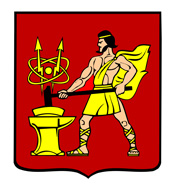 АДМИНИСТРАЦИЯ  ГОРОДСКОГО ОКРУГА ЭЛЕКТРОСТАЛЬМОСКОВСКОЙ   ОБЛАСТИПОСТАНОВЛЕНИЕ  _____14.01.2020____ № ____5/1___
Об утверждении Административного регламента предоставлениямуниципальной услуги «Предоставление в собственность арендованного имущества субъектам малого и среднего предпринимательства при реализации их преимущественного права»В соответствии с федеральными законами от 06.10.2003 № 131-ФЗ «Об общих принципах организации местного самоуправления в Российской Федерации», от 27.07.2010 № 210-ФЗ «Об организации предоставления государственных и муниципальных услуг», от 22.07.2008 № 159-ФЗ «Об особенностях отчуждения недвижимого имущества, находящегося в государственной или в муниципальной собственности и арендуемого субъектами малого и среднего предпринимательства, и о внесении изменений в отдельные законодательные акты Российской Федерации», постановлением Администрации городского округа Электросталь Московской области от 18.05.2018 № 418/5 «О разработке и утверждении административных регламентов исполнения муниципальных функций и административных регламентов предоставления муниципальных услуг в городском округе Электросталь Московской области» Администрация городского округа Электросталь Московской области постановляет:1. Утвердить Административный регламент предоставления муниципальной услуги «Предоставление в собственность арендованного имущества субъектам малого и среднего предпринимательства при реализации их преимущественного права» (прилагается).2. Опубликовать настоящее постановление в газете «Официальный вестник» и разместить на официальном сайте городского округа Электросталь Московской области www.electrostal.ru.3. Настоящее постановление вступает в силу после его официального опубликования.4. Источником финансирования размещения настоящего постановления в средствах массовой информации принять денежные средства, предусмотренные в бюджете городского округа Электросталь Московской области по подразделу 0113 «Другие общегосударственные вопросы» раздела 0100.5. Контроль за выполнением настоящего постановления возложить на первого заместителя Главы Администрации городского округа Электросталь Московской области Волкову И.Ю.Глава городского округа                                                                                             В.Я. ПекаревРассылка: Комимущество, Светловой Е.А., Захарчуку П.Г., Бельской Е.А., МФЦ, в прокуратуру, в регистр муниципальных нормативных правовых актов, ООО «ЭЛКОД», в дело. УТВЕРЖДЕНпостановлением Администрациигородского округа ЭлектростальМосковской области		от «_14__»__01.2020____№ __5/1___Административный регламент предоставления муниципальной услуги «Предоставление в собственность арендованного имущества субъектам малого и среднего предпринимательства при реализации их преимущественного права»ОглавлениеОглавление………………………………………………………………………………………   2I. Общие положения……………………………………………………………………………..  51. Предмет регулирования Административного регламента предоставления муниципальной услуги ……………………………………………………………………………………………  52. Лица, имеющие право на получение Муниципальной услуги……………………………...53. Требования к порядку информирования о порядке предоставления Муниципальной услуги……………………………………………………………………………………………... 6II. Стандарт предоставления Муниципальной услуги………………………………………….74. Наименование Муниципальной услуги……………………………………………………….75. Наименование органа, предоставляющего Муниципальную услугу………………………..76. Результат предоставления Муниципальной услуги…………………………………………. 87. Срок регистрации запроса заявителя…………………………………………………………. 88. Срок предоставления Муниципальной услуги………………………………………………..89. Перечень нормативных правовых актов, регулирующих отношения, возникающие в связи с предоставлением Муниципальной услуги…………………………………………………….910. Исчерпывающий перечень документов, необходимых для предоставления Муниципальной услуги…………………………………………………………………………..1011. Исчерпывающий перечень документов, необходимых для предоставления Муниципальной услуги, которые находятся в распоряжении органов власти, органов местного самоуправления или организаций…………………………………………………….1212. Исчерпывающий перечень оснований для отказа в приеме документов, необходимых для предоставления Муниципальной услуги………………………………………………………. 1313. Исчерпывающий перечень оснований для приостановления или отказа в предоставлении Муниципальной услуги…………………………………………………………………………..1314. Перечень услуг, необходимых и обязательных для предоставления Муниципальной услуги, в том числе сведения о документах, выдаваемых организациями,участвующими в предоставлении Муниципальной услуги…………………………………….1415. Порядок, размер и основания взимания государственной пошлины или иной платы, взимаемой за предоставление Муниципальной услуги…………………………………………1416. Максимальный срок ожидания в очереди при подаче запроса о предоставлении государственной услуги, услуги организации, участвующей в предоставлении государственной услуги, и при получении результата предоставления таких услуг………..  1417. Требования к помещениям, в которых предоставляются Муниципальная услуга, услуги организации, участвующей в предоставлении Муниципальной услуги, к местам ожиданияи приема заявителей, размещению и оформлению визуальной, текстовой и мультимедийной информации о порядке предоставления Муниципальной услуги……………………………..1418. Показатели доступности и качества Муниципальной услуги……………………………...1619. Иные требования, в том числе учитывающие особенности предоставления Муниципальной услуги по принципу "одного окна" на базе многофункциональных центров и особенности предоставления Муниципальной услуги в электронной форме……………… 18III. Состав, последовательность и сроки выполнения административных процедур (действий), требования к порядку их выполнения, в том числе особенности выполненияадминистративных процедур (действий) в электронной форме………………………………2020. Состав, последовательность и сроки выполнения административных процедур (действий), требования к порядку их выполнения, в том числе особенности выполненияадминистративных процедур (действий) в электронной форме………………………………2021. Блок-схема предоставления Муниципальной услуги…………………………………….. 2122. Прием заявления и документов, необходимых для предоставления Муниципальной услуги……………………………………………………………………………………………...2123. Регистрация заявления и документов, необходимых для предоставления Муниципальной услуги…………………………………………………………………………………………….. 2424. Обработка и предварительное рассмотрение заявления и представленных документов..2525. Формирование и направление межведомственных запросов в органы (организации), участвующие в предоставлении Муниципальной услуги…………………………………….. 2726. Принятие решения о предоставлении (об отказе в предоставлении) Муниципальной услуги……………………………………………………………………………………………   2927. Проведение независимой оценки рыночной стоимости имущества и принятие решения об условиях приватизации арендуемого имущества………………………………………………3128. Выдача (направление) документа, являющегося результатом предоставления Муниципальной услуги………………………………………………………………………… 3129. Отмена или изменение решения об условиях приватизации арендуемого имущества….34IV. Порядок и формы контроля за исполнением административного регламента предоставления Муниципальной услуги………………………………………………………. 3530. Порядок осуществления текущего контроля за соблюдением и исполнением ответственными должностными лицами положений Административного регламента и иных нормативных правовых актов, устанавливающих требования к предоставлению Муниципальной услуги………………………………………………………………………….. 3531. Порядок и периодичность осуществления плановых и внеплановых проверок полноты и качества предоставления Муниципальной услуги………………………………………………3532. Ответственность муниципальных служащих органов местного самоуправления и иных должностных лиц за решения и действия (бездействие), принимаемые (осуществляемые) в ходе предоставления Муниципальной услуги…………………………………………………  3533. Положения, характеризующие требования к порядку и формам контроля за предоставлением Муниципальной услуги, в том числе со стороны граждан, их объединений и организаций…………………………………………………………………………………….. 36V. Досудебный (внесудебный) порядок обжалования решений и (или) действий (бездействия) органа местного самоуправления, предоставляющего Муниципальную услугу, а также его должностных лиц, муниципальных служащих……………………………………3634. Досудебный (внесудебный) порядок обжалования решений и действий (бездействия) должностных лиц, муниципальных служащих и специалистов уполномоченного органа, а также специалистов МФЦ, участвующих в предоставлении Муниципальной услуги…….. 36Приложение № 1 к Административному регламенту по предоставлению муниципальной услугиСправочная информация о месте нахождения, графике работы, контактных телефонах, адресах электронной почты Уполномоченного органа и организаций, участвующих в предоставлении и информировании о порядке предоставления Муниципальной услуги…  43Приложение № 2 к Административному регламенту по предоставлению муниципальной услугиФорма Заявления о предоставлении Муниципальной услуги………………………………... 44Приложение № 3 к Административному регламенту по предоставлению муниципальной услугиФорма Уведомления об отказе в предоставлении Муниципальной услуги………………… 46Приложение № 4 к Административному регламенту по предоставлению муниципальной услугиПРИМЕРНАЯ ФОРМА ДОГОВОРА купли-продажи недвижимого имущества……………48Приложение № 5 к Административному регламенту по предоставлению муниципальной услугиПРИМЕРНАЯ ФОРМА ДОГОВОРА купли-продажи недвижимого имуществас рассрочкой платежа…………………………………………………………………………… 53Приложение № 6 к Административному регламенту по предоставлению муниципальной услугиБлок-схема предоставления муниципальной услуги………………………………………… 59I. Общие положения1. Предмет регулирования Административного регламентапредоставления муниципальной услуги1.1. Административный регламент устанавливает стандарт предоставления муниципальной услуги «Предоставление в собственность арендованного имущества субъектам малого и среднего предпринимательства при реализации их преимущественного права» (далее - Муниципальная услуга), определяет состав, последовательность и сроки выполнения административных процедур по предоставлению Муниципальной услуги, в том числе в электронном виде, требования к порядку их выполнения, а также особенности выполнения административных процедур в многофункциональных центрах предоставления государственных и муниципальных услуг Московской области    (далее - МФЦ), формы контроля за исполнением Административного регламента, досудебный (внесудебный) порядок обжалования решений и действий (бездействия) Администрации городского округа Электросталь Московской области (далее - Администрация), должностных лиц Администрации.2. Лица, имеющие право на получение Муниципальной услуги2.1. В качестве лиц, имеющих право на получение Муниципальной услуги, могут выступать субъекты малого и среднего предпринимательства (юридические лица и индивидуальные предприниматели), соответствующие условиям, установленным статьей 3 Федерального закона от 22.07.2008 № 159-ФЗ «Об особенностях отчуждения недвижимого имущества, находящегося в государственной собственности субъектов Российской Федерации или в муниципальной собственности и арендуемого субъектами малого и среднего предпринимательства, и о внесении изменений в отдельные законодательные акты Российской Федерации» (далее - заявители).2.2. При обращении за получением Муниципальной услуги от имени заявителей взаимодействие с уполномоченным органом вправе осуществлять их уполномоченные представители.2.3. Преимущественное право заявителя на приобретение арендуемого имущества:1) арендуемое имущество на день подачи заявления находится в их временном владении и (или) временном пользовании непрерывно в течение двух и более лет в соответствии с договором или договорами аренды такого имущества, за исключением случая, предусмотренного частью 2.1 статьи 9 Федерального закона от 22.07.2008 № 159-ФЗ «Об особенностях отчуждения недвижимого имущества, находящегося в государственной собственности субъектов Российской Федерации или в муниципальной собственности и арендуемого субъектами малого и среднего предпринимательства, и о внесении изменений в отдельные законодательные акты Российской Федерации» (далее - Федеральный закон № 159-ФЗ);2) отсутствует задолженность по арендной плате за такое имущество, неустойкам (штрафам, пеням) на день заключения договора купли-продажи арендуемого имущества в соответствии с частью 4 статьи 4 Федерального закона № 159-ФЗ, а в случае, предусмотренном частью 2 или частью 2.1 статьи 9 Федерального закона № 159-ФЗ, - на день подачи субъектом малого или среднего предпринимательства заявления о реализации преимущественного права на приобретение арендуемого имущества;3) арендуемое имущество не включено в утвержденный в соответствии с частью 4 статьи 18 Федерального закона от 24.07.2007 № 209-ФЗ «О развитии малого и среднего предпринимательства в Российской Федерации» (далее - Федеральный закон № 209-ФЗ) перечень государственного имущества или муниципального имущества, предназначенного для передачи во владение и (или) в пользование субъектам малого и среднего предпринимательства, за исключением случая, предусмотренного частью 2.1 статьи 9 Федерального закона № 159-ФЗ;4) сведения о субъекте малого и среднего предпринимательства на день заключения договора купли-продажи арендуемого имущества не должны быть исключены из Единого реестра субъектов малого и среднего предпринимательства.3. Требования к порядку информирования о порядкепредоставления Муниципальной услуги3.1. Информирование граждан о порядке предоставления Муниципальной услуги осуществляется муниципальными служащими уполномоченного органа и сотрудниками многофункциональных центров предоставления государственных и муниципальных услуг Московской области (далее - многофункциональный центр).3.2. Основными требованиями к информированию граждан о порядке предоставления Муниципальной услуги являются достоверность предоставляемой информации, четкость изложения информации, полнота информирования.3.3. Информация о порядке предоставления Муниципальной услуги содержит следующие сведения:3.3.1. Наименование и почтовые адреса уполномоченного органа, ответственного за предоставление Муниципальной услуги и многофункционального центра.3.3.2. Справочные номера телефонов уполномоченного органа, ответственного за предоставление Муниципальной услуги и многофункционального центра.3.3.3. Адрес официального сайта уполномоченного органа и многофункционального центра в информационно-телекоммуникационной сети Интернет (далее - сеть Интернет).3.3.4. График работы уполномоченного органа, ответственного за предоставление Муниципальной услуги  и многофункционального центра.3.3.5. Требования к письменному запросу заявителей о предоставлении информации о порядке предоставления Муниципальной услуги.3.3.6. Перечень документов, необходимых для получения Муниципальной услуги.3.3.7. Выдержки из правовых актов, содержащих нормы, регулирующие деятельность по предоставлению Муниципальной услуги.3.3.8. Текст Административного регламента с приложениями.3.3.9. Краткое описание порядка предоставления Муниципальной услуги.3.3.10. Образцы оформления документов, необходимых для получения Муниципальной услуги, и требования к ним.3.3.11. Перечень типовых, наиболее актуальных вопросов граждан, относящихся к компетенции уполномоченного органа, а также многофункционального центра, и ответы на них.3.4. Информация о порядке предоставления Муниципальной услуги размещается на информационных стендах в помещениях уполномоченного органа и многофункционального центра, предназначенных для приема заявителей, на официальном сайте администрации городского округа Электросталь Московской области и официальном сайте многофункционального центра в сети Интернет, в федеральной государственной информационной системе «Единый портал государственных и муниципальных услуг (функций)» (далее - Единый портал государственных и муниципальных услуг), в государственной информационной системе Московской области «Портал государственных и муниципальных услуг (функций) Московской области» (далее - Портал государственных и муниципальных услуг Московской области), а также предоставляется по телефону и электронной почте по обращению заявителя.3.5. Справочная информация о месте нахождения администрации городского округа Электросталь Московской области, уполномоченного органа, ответственного за предоставление Муниципальной услуги, многофункционального центра, органов и организаций, участвующих в предоставлении Муниципальной услуги, их почтовые адреса, официальные сайты в сети Интернет, информация о графиках работы, телефонных номерах и адресах электронной почты представлены в приложении № 1 к Административному регламенту.3.6. При общении с гражданами муниципальные служащие администрации и уполномоченного органа городского округа Электросталь Московской области, а также сотрудники многофункционального центра обязаны корректно и внимательно относиться к гражданам, не унижая их чести и достоинства. Информирование о порядке предоставления Муниципальной услуги необходимо осуществлять с использованием официально-делового стиля речи.II. Стандарт предоставления Муниципальной услуги4. Наименование Муниципальной услуги4.1. Муниципальная услуга «Предоставление в собственность арендованного имущества субъектам малого и среднего предпринимательства при реализации их преимущественного права».5. Наименование органа, предоставляющегоМуниципальную услугу5.1 Органом, ответственным за предоставление Муниципальной услуги, является Администрация в лице Комитета имущественных отношений Администрации городского округа Электросталь Московской области (далее – Уполномоченный орган). Заявитель (представитель Заявителя) обращается за получением Муниципальной услуги в Администрацию муниципального образования городской округ Электросталь Московской области, на территории которого расположено имущество, в отношении которого запрашивается информация.5.2. Уполномоченный орган обеспечивает предоставление Муниципальной услуги на базе регионального портала государственных и муниципальных услуг Московской области (далее – РПГУ), многофункционального центра, органа власти.5.3. Уполномоченный орган, предоставляющий Муниципальную услугу по приему заявлений (документов) на предоставление в собственность арендованного имущества субъектам малого и среднего предпринимательства при реализации их преимущественного права, многофункциональные центры, на базе которых организовано предоставление Муниципальной услуги, не вправе требовать от заявителя осуществления действий, в том числе согласований, необходимых для получения Муниципальной услуги и связанных с обращением в иные государственные органы (органы местного самоуправления) и организации, за исключением получения услуг, включенных в перечень услуг, которые являются необходимыми и обязательными для предоставления муниципальных услуг.6. Результат предоставления Муниципальной услуги6.1. Результатом предоставления Муниципальной услуги является:6.1.1. Заключение между уполномоченным органом и получателем Муниципальной услуги договора купли-продажи недвижимого имущества.6.1.2. Уведомление об отказе в предоставлении Муниципальной услуги, оформленное на бумажном носителе или в электронной форме в соответствии с требованиями действующего законодательства.7. Срок регистрации запроса заявителя7.1. Запрос заявителя о предоставлении Муниципальной услуги регистрируется в уполномоченном органе в срок не позднее 1 рабочего дня, следующего за днем поступления в уполномоченный орган.7.2. Регистрация запроса заявителя о предоставлении Муниципальной услуги, переданного на бумажном носителе из многофункционального центра в уполномоченный орган, осуществляется в срок не позднее 1 рабочего дня, следующего за днем поступления в уполномоченный орган.7.3. Регистрация запроса заявителя о предоставлении Муниципальной услуги, направленного в форме электронного документа посредством Единого портала государственных и муниципальных услуг, Портала государственных и муниципальных услуг Московской области, осуществляется в срок не позднее 1 рабочего дня, следующего за днем поступления в уполномоченный орган.8. Срок предоставления Муниципальной услуги8.1. Срок предоставления Муниципальной услуги не может превышать 70 рабочих дней с даты регистрации запроса заявителя о предоставлении Муниципальной услуги в уполномоченном органе.8.2. Срок предоставления Муниципальной услуги, указанный в пункте 8.1 настоящего Административного регламента, не учитывает срок, необходимый для заключения договора на проведение оценки рыночной стоимости арендуемого муниципального недвижимого имущества. Федеральным законом № 159-ФЗ данный срок ограничен двумя месяцами.8.3. Срок предоставления Муниципальной услуги, запрос на получение которой передан заявителем через многофункциональный центр, исчисляется со дня регистрации запроса на получение Муниципальной услуги в уполномоченном органе.8.4. В течение десяти  дней с даты принятия решения об условиях приватизации арендуемого имущества в порядке, установленном Федеральным  законом от 21.12.2001      № 178-ФЗ «О приватизации государственного и муниципального имущества», уполномоченный орган направляет арендаторам - субъектам малого и среднего предпринимательства, копии решения, предложения о заключении договоров купли-продажи государственного или муниципального имущества и проекты договоров купли-продажи арендуемого имущества, а также при наличии задолженности по арендной плате за имущество, неустойкам (штрафам, пеням) требования о погашении такой задолженности с указанием ее размера.8.5. Сроки передачи запроса о предоставлении Муниципальной услуги и прилагаемых документов из многофункционального центра в уполномоченный орган, а также передачи результата Муниципальной услуги из уполномоченного органа в многофункциональный центр устанавливаются соглашением о взаимодействии между уполномоченным органом и многофункциональным центром.8.6. Выдача (направление) результата предоставления Муниципальной услуги осуществляется в срок, не превышающий 2 рабочих дней.9. Перечень нормативных правовых актов, регулирующихотношения, возникающие в связи с предоставлениемМуниципальной услуги9.1. Предоставление Муниципальной услуги осуществляется в соответствии с:- Конституцией Российской Федерации, принятой всенародным голосованием 12.12.1993;- Федеральным законом от 27.07.2010 № 210-ФЗ «Об организации предоставления государственных и муниципальных услуг»;- Федеральным законом от 21.12.2001 № 178-ФЗ «О приватизации государственного и муниципального имущества»;- Федеральным законом от 29.07.1998 № 135-ФЗ «Об оценочной деятельности в Российской Федерации»;- Федеральным законом от 06.10.2003 № 131-ФЗ «Об общих принципах организации местного самоуправления в Российской Федерации»;- Федеральным законом от 22.07.2008 № 159-ФЗ «Об особенностях отчуждения имущества, находящегося в государственной собственности субъекта Российской Федерации или в муниципальной собственности и арендуемого субъектами малого и среднего предпринимательства, и о внесении изменений в отдельные законодательные акты Российской Федерации»;- Федеральным законом от 24.07.2007 № 209-ФЗ «О развитии малого и среднего предпринимательства в Российской Федерации»;- постановлением Правительства Российской Федерации от 16.05.2011 № 373 «О разработке и утверждении административных регламентов осуществления государственного контроля (надзора) и административных регламентов предоставления государственных услуг»;- распоряжением Правительства Российской Федерации от 25.04.2011 № 729-р «Об утверждении перечня услуг, оказываемых государственными и муниципальными учреждениями и другими организациями, в которых размещается государственное задание (заказ) или муниципальное задание (заказ), подлежащих включению в реестры государственных или муниципальных услуг и предоставляемых в электронной форме»;- Законом Московской области от 17.10.2008 № 145/2008-ОЗ «О порядке реализации субъектами малого и среднего предпринимательства преимущественного права на приобретение арендуемого недвижимого имущества, находящегося в государственной собственности Московской области или муниципальной собственности муниципальных образований Московской области»;- Законом Московской области от 05.10.2006 № 164/2006-ОЗ «О рассмотрении обращений граждан»;- постановлением Правительства Московской области от 25.04.2011 № 365/15 «Об утверждении Порядка разработки и утверждения административных регламентов исполнения государственных функций и административных регламентов предоставления государственных услуг центральными исполнительными органами государственной власти Московской области, государственными органами Московской области»;- постановлением Правительства Московской области от 01.04.2015 № 186/12 «Об утверждении Перечня услуг, которые являются необходимыми и обязательными для предоставления исполнительными органами государственной власти Московской области государственных услуг и предоставляются организациями, участвующими в предоставлении государственных услуг»;- постановлением Правительства Московской области от 27.09.2013 № 777/42 «Об организации предоставления государственных услуг исполнительных органов государственной власти Московской области на базе многофункциональных центров предоставления государственных и муниципальных услуг, а также об утверждении Перечня государственных услуг исполнительных органов государственной власти Московской области, предоставление которых организуется по принципу «одного окна», в том числе на базе многофункциональных центров предоставления государственных и муниципальных услуг, и Рекомендуемого перечня муниципальных услуг, предоставляемых органами местного самоуправления муниципальных образований Московской области, а также услуг, оказываемых муниципальными учреждениями и другими организациями, предоставление которых организуется по принципу «одного окна», в том числе на базе многофункциональных центров предоставления государственных и муниципальных услуг»;- нормативно-правовыми актами городского округа Электросталь Московской области.10. Исчерпывающий перечень документов, необходимыхдля предоставления Муниципальной услуги10.1. К заявлению о предоставлении Муниципальной услуги (далее - заявление) прилагаются следующие документы:10.1.1. Копия паспорта или иного документа, удостоверяющего личность заявителя (заявителей), зарегистрированного в качестве индивидуального предпринимателя, либо удостоверяющего личность представителя физического лица или юридического лица.10.1.2. Доверенность или иной документ, подтверждающий полномочия представителя заявителя (если с заявлением обратился представитель заявителя).10.1.3. Для заявителей, действующих от имени юридического лица, заверенные нотариально либо печатью юридического лица и подписанные руководителем или уполномоченным представителем юридического лица копии следующих документов:1) учредительные документы, подтверждающие правоспособность юридического лица;2) документ, подтверждающий полномочия лица на осуществление действий без доверенности от имени заявителя - юридического лица (копия решения о назначении или об избрании либо приказа о назначении физического лица на должность, в соответствии с которым такое физическое лицо обладает правом действовать от имени заявителя без доверенности);3) решение (протокол) об одобрении крупной сделки в случае, если требование о необходимости наличия такого решения (протокола) для совершения крупной сделки установлено законодательством Российской Федерации, учредительными документами юридического лица;4) решение (протокол) об одобрении сделки, в которой имеется заинтересованность, в случае, если требование о необходимости наличия такого решения для совершения сделки, в которой имеется заинтересованность, установлено законодательством Российской Федерации, учредительными документами юридического лица;5) решение общего собрания учредителей о приобретении в собственность арендуемого имущества.10.1.4. Документы, подтверждающие соответствие заявителя условиям отнесения его к категории субъектов малого и среднего предпринимательства, установленным статьей 4 Федерального закона от 24 июля 2007 № 209-ФЗ:1) форма КНД 1110018 «Сведения о среднесписочной численности работников за предшествующий календарный год» с отметкой налогового органа;2) формы бухгалтерской отчетности - баланс (Ф1) и отчет о прибылях и убытках (Ф2) с отметкой налогового органа (для юридических лиц, применяющих общую систему налогообложения);3) декларация по налогу, уплачиваемому в связи с применением упрощенной системы налогообложения (для индивидуальных предпринимателей и юридических лиц, применяющих упрощенную систему налогообложения);4) декларация по налогу на доходы физических лиц по форме 3-НДФЛ (для индивидуальных предпринимателей, применяющих общий режим налогообложения);5) декларация по единому налогу на вмененный доход для отдельных видов деятельности (для индивидуальных предпринимателей, уплачивающих ЕНВД для отдельных видов деятельности);6) выписка из реестра акционеров, заверенная реестродержателем (для акционерных обществ);7) выписка из реестра участников общества с указанием гражданства физических лиц - участников общества и долей участников в уставном капитале (для обществ с ограниченной ответственностью).10.2. Заявление о предоставлении государственной услуги составляется в одном экземпляре. Заявление подписывается и представляется заявителем или уполномоченным им лицом.10.3. В заявлении обязательно должен быть указан порядок оплаты (единовременно или в рассрочку), а также срок рассрочки.10.4. В бумажном виде форма заявления может быть получена непосредственно в администрации муниципального образования, уполномоченном органе или многофункциональном центре.10.5. Форма заявления доступна для копирования и заполнения в электронном виде на Едином портале государственных и муниципальных услуг и Портале государственных и муниципальных услуг Московской области, на официальном сайте муниципального образования в сети Интернет, а также по обращению заявителя может быть выслана на адрес его электронной почты.11. Исчерпывающий перечень документов, необходимыхдля предоставления Муниципальной услуги, которые находятсяв распоряжении органов власти, органов местногосамоуправления или организаций11.1. Заявитель вправе представить по собственной инициативе:11.1.1. Выписка из Единого государственного реестра юридических лиц или нотариально заверенная копия такой выписки (для юридических лиц), полученная не ранее чем за 1 месяц до даты подачи заявления.11.1.2. Выписка из Единого государственного реестра индивидуальных предпринимателей или нотариально заверенная копия такой выписки (для индивидуальных предпринимателей), полученная не ранее чем за 1 месяц до даты подачи заявления.11.1.3. Копии документов, подтверждающих внесение арендной платы в соответствии с установленными договорами сроками платежей.11.1.4. Копии документов о погашении задолженности по арендной плате за имущество, неустойкам (штрафам, пеням) в размере, указанном в требовании о погашении такой задолженности (в случае, если данное требование направлялось субъекту малого или среднего предпринимательства).11.2. Непредставление заявителем указанных документов не является основанием для отказа заявителю в предоставлении Муниципальной услуги.11.3. Уполномоченный орган и многофункциональный центр не вправе требовать от заявителя представления документов и информации или осуществления действий, представление или осуществление которых не предусмотрено нормативными правовыми актами, регулирующими отношения, возникающие в связи с предоставлением Муниципальной услуги.11.4. Уполномоченный орган и многофункциональный центр не вправе требовать от заявителя также представления документов и информации, в том числе об оплате государственной пошлины, взимаемой за предоставление Муниципальной услуги, которые находятся в распоряжении органов, предоставляющих государственные или муниципальные услуги, либо подведомственных органам государственной власти или органам местного самоуправления организаций, участвующих в предоставлении Муниципальной услуги, в соответствии с нормативными правовыми актами Российской Федерации, нормативными правовыми актами Московской области, муниципальными правовыми актами.12. Исчерпывающий перечень оснований для отказа в приемедокументов, необходимых для предоставленияМуниципальной услуги12.1 Оснований для отказа в приеме документов, необходимых для предоставления Муниципальной услуги, законодательством не предусмотрено.13. Исчерпывающий перечень оснований для приостановления илиотказа в предоставлении Муниципальной услуги13.1. Основаниями для отказа в предоставлении Муниципальной услуги являются:13.1.1. Выявление в запросе на предоставление Муниципальной услуги или в представленных документах недостоверной, искаженной или неполной информации, в том числе представление заявителем документов, срок действительности которых на момент поступления в уполномоченный орган в соответствии с действующим законодательством истек.13.1.2. Подача заявления и документов лицом, не входящим в перечень лиц, установленный законодательством и пунктом 2.1 настоящего Административного регламента.13.1.3. Непредставление заявителем одного или более документов, указанных в пункте 10.1 настоящего Административного регламента.13.1.4. Текст в запросе на предоставление Муниципальной услуги не поддается прочтению либо отсутствует.13.1.5. Арендуемое имущество на день подачи заявления находится во временном владении и (или) временном пользовании непрерывно менее двух лет. 13.1.6. Имеется задолженность по арендной плате за арендуемое имущество, неустойкам (пеням, штрафам) на день подачи субъектом малого и среднего предпринимательства заявления.13.1.7. Отсутствие в реестре муниципальной собственности имущества, указанного в заявлении.13.2. Письменное решение об отказе в предоставлении Муниципальной услуги подписывается руководителем уполномоченного органа и выдается заявителю с указанием причин отказа.13.3. По требованию заявителя решение об отказе в предоставлении Муниципальной услуги предоставляется в электронной форме или может выдаваться лично или направляться по почте в письменной форме либо выдается через многофункциональный центр.13.4. Приостановление предоставления Муниципальной услуги законодательством Российской Федерации и законодательством Московской области не предусмотрено.14. Перечень услуг, необходимых и обязательныхдля предоставления Муниципальной услуги, в том числесведения о документах, выдаваемых организациями,участвующими в предоставлении Муниципальной услуги14.1. Услуги, необходимые и обязательные для предоставления Муниципальной услуги, отсутствуют.15. Порядок, размер и основания взимания государственнойпошлины или иной платы, взимаемой за предоставлениеМуниципальной услуги15.1. Предоставление Муниципальной услуги осуществляется бесплатно.16. Максимальный срок ожидания в очереди при подаче запросао предоставлении государственной услуги, услуги организации,участвующей в предоставлении государственной услуги,и при получении результата предоставления таких услуг16.1. Максимальное время ожидания в очереди при личной подаче заявления о предоставлении Муниципальной услуги составляет не более 15 минут.16.2. Предельная продолжительность ожидания в очереди при получении результата предоставления Муниципальной услуги не превышает 15 минут.17. Требования к помещениям, в которых предоставляютсяМуниципальная услуга, услуги организации, участвующейв предоставлении Муниципальной услуги, к местам ожиданияи приема заявителей, размещению и оформлению визуальной,текстовой и мультимедийной информации о порядкепредоставления Муниципальной услуги17.1. Предоставление муниципальных услуг осуществляется в специально выделенных для этих целей помещениях уполномоченного органа и многофункционального центра.17.2. Для заявителей должно быть обеспечено удобство с точки зрения пешеходной доступности от остановок общественного транспорта. Путь от остановок общественного транспорта до помещений приема и выдачи документов должен быть оборудован соответствующими информационными указателями.17.3. В случае если имеется возможность организации стоянки (парковки) возле здания (строения), в котором размещено помещение приема и выдачи документов, организовывается стоянка (парковка) для личного автомобильного транспорта заявителей. За пользование стоянкой (парковкой) с заявителей плата не взимается.17.4. Для парковки специальных автотранспортных средств инвалидов на каждой стоянке выделяется не менее 10% мест (но не менее одного места), которые не должны занимать иные транспортные средства.17.5. Вход в помещение приема и выдачи документов должен обеспечивать свободный доступ заявителей, быть оборудован удобной лестницей с поручнями, широкими проходами, а также пандусами для передвижения кресел-колясок.17.6. На здании рядом с входом должна быть размещена информационная табличка (вывеска), содержащая следующую информацию:17.6.1. Наименование уполномоченного органа.17.6.2. Место нахождения и юридический адрес.17.6.3. Режим работы.17.6.4. Номера телефонов для справок.17.6.5. Адрес официального сайта.17.7. Фасад здания должен быть оборудован осветительными приборами, позволяющими посетителям ознакомиться с информационными табличками.17.8. Помещения приема и выдачи документов должны предусматривать места для ожидания, информирования и приема заявителей. В местах для информирования должен быть обеспечен доступ граждан для ознакомления с информацией не только в часы приема заявлений, но и в рабочее время, когда прием заявителей не ведется.17.9. В помещении приема и выдачи документов организуется работа справочных окон в количестве, обеспечивающем потребности граждан.17.10. Характеристики помещений приема и выдачи документов в части объемно-планировочных и конструктивных решений, освещения, пожарной безопасности, инженерного оборудования должны соответствовать требованиям нормативных документов, действующих на территории Российской Федерации.17.11. Помещения приема и выдачи документов оборудуются стендами (стойками), содержащими информацию о порядке предоставления муниципальных услуг.17.12. Помещение приема и выдачи документов может быть оборудовано информационным табло, предоставляющим информацию о порядке предоставления Муниципальной услуги (включая трансляцию видеороликов, разъясняющих порядок предоставления муниципальных услуг), а также регулирующим поток электронной очереди. Информация на табло может выводиться в виде бегущей строки.17.13. Информационное табло размещается рядом с входом в помещение таким образом, чтобы обеспечить видимость максимально возможному количеству заинтересованных лиц.17.14. В местах для ожидания устанавливаются стулья (кресельные секции, кресла) для заявителей.17.15. В помещении приема и выдачи документов выделяется место для оформления документов, предусматривающее столы (стойки) с бланками заявлений и канцелярскими принадлежностями.17.16. В помещениях приема и выдачи документов могут быть размещены платежные терминалы, мини-офисы кредитных учреждений по приему платы за предоставление муниципальных услуг.17.17. Информация о фамилии, имени, отчестве и должности сотрудника уполномоченного органа и многофункционального центра должна быть размещена на личной информационной табличке и на рабочем месте специалиста.17.18. Для заявителя, находящегося на приеме, должно быть предусмотрено место для раскладки документов.17.19. Прием комплекта документов, необходимых для осуществления Муниципальной услуги по предоставлению в собственность арендованного имущества субъектам малого и среднего предпринимательства при реализации их преимущественного права, и выдача документов при наличии возможности должны осуществляться в разных окнах (кабинетах).17.20. В помещениях приема и выдачи документов размещается абонентский ящик, а также стенд по антикоррупционной тематике. Кроме того, в помещениях приема и выдачи документов могут распространяться иные материалы (брошюры, сборники) по антикоррупционной тематике.18. Показатели доступности и качества Муниципальной услуги18.1. Показатели доступности:18.1.1. Предоставление возможности получения Муниципальной услуги в электронной форме.18.1.2. Предоставление возможности получения информации о ходе предоставления Муниципальной услуги, в том числе с использованием информационно-коммуникационных технологий.18.1.3. Транспортная доступность к местам предоставления Муниципальной услуги.18.1.4. Обеспечение беспрепятственного доступа лицам с ограниченными возможностями передвижения к помещениям, в которых предоставляется Муниципальная услуга (в том числе наличие бесплатных парковочных мест для специальных автотранспортных средств инвалидов).18.1.5. Соблюдение требований Административного регламента о порядке информирования о предоставлении Муниципальной услуги18.2. Показатели качества Муниципальной услуги:18.2.1. Соблюдение сроков предоставления Муниципальной услуги.18.2.2. Соблюдение установленного времени ожидания в очереди при подаче заявления и при получении результата предоставления Муниципальной услуги.18.2.3. Соотношение количества рассмотренных в срок заявлений на предоставление Муниципальной услуги к общему количеству заявлений, поступивших в связи с предоставлением Муниципальной услуги.18.2.4. Своевременное направление уведомлений Заявителям о предоставлении или прекращении предоставления Муниципальной услуги.18.2.5. Соотношение количества обоснованных жалоб граждан и организаций по вопросам качества и доступности предоставления Муниципальной услуги к общему количеству жалоб.18.3. Требования к обеспечению доступности Муниципальной услуги для инвалидов:18.3.1. Лицам с I и II группами инвалидности обеспечивается возможность получения Муниципальной услуги по месту их пребывания с предварительной записью по телефону в МФЦ, а также посредством РПГУ.18.3.2. При предоставлении Муниципальной услуги заявителю (представителю заявителя) - инвалиду с нарушениями функции слуха и инвалиду с нарушениями функций одновременно слуха и зрения должен быть обеспечен сурдоперевод или тифлосурдоперевод процесса предоставления Муниципальной услуги либо организована работа автоматизированной системы сурдоперевода или тифлосурдоперевода, произведено консультирование по интересующим его вопросам указанным способом.18.3.3. В помещениях, предназначенных для приема заявителей (представителей заявителей), должно быть организовано отдельное окно (место приема), приспособленное для приема инвалидов со стойкими расстройствами зрения и слуха, а также опорно-двигательной функции.18.3.4. В помещениях, предназначенных для приема заявителей (представителей заявителей), обеспечивается дублирование необходимой для инвалидов звуковой и зрительной информации, а также надписей, знаков и иной текстовой и графической информации знаками, выполненными рельефно-точечным шрифтом Брайля, допуск сурдопереводчика, тифлосурдопереводчика и собаки-проводника.18.3.5. По желанию заявителя (представителя заявителя) заявление подготавливается специалистом органа, предоставляющего Муниципальную услугу, или МФЦ, текст заявления зачитывается заявителю (представителю заявителя), если он затрудняется это сделать самостоятельно.18.3.6. Инвалидам, имеющим ограничения двигательной активности, препятствующие самостоятельному подписанию документов, предлагается обратиться к нотариусу для удостоверения подписи другого лица (рукоприкладчика) за инвалида.18.3.7. Здание (помещение) уполномоченного органа, МФЦ оборудуется информационной табличкой (вывеской), содержащей полное наименование МФЦ, а также информацию о режиме его работы.18.3.8. Вход в здание (помещение) уполномоченного органа, МФЦ и выход из него оборудуются соответствующими указателями с автономными источниками бесперебойного питания, а также лестницами с поручнями и пандусами для передвижения детских и инвалидных колясок в соответствии с требованиями Федерального закона от 30 декабря 2009 года № 384-ФЗ «Технический регламент о безопасности зданий и сооружений».18.3.9. Помещения уполномоченного органа и МФЦ, предназначенные для работы с заявителями (представителями заявителей), располагаются на нижних этажах здания и имеют отдельный вход. В случае расположения уполномоченного органа и МФЦ на втором этаже и выше здание оснащается лифтом, эскалатором или иными автоматическими подъемными устройствами, в том числе для инвалидов.18.3.10. В уполномоченном органе и МФЦ организуется бесплатный туалет для посетителей, в том числе туалет, предназначенный для инвалидов.18.3.11. Специалистами уполномоченного органа и МФЦ организуется работа по сопровождению инвалидов, имеющих стойкие расстройства функции зрения и самостоятельного передвижения, и предоставлению им помощи при обращении за Муниципальной услугой и получении результата предоставления услуги; оказанию помощи инвалидам в преодолении барьеров, мешающих получению ими услуг наравне с другими.19. Иные требования, в том числе учитывающие особенностипредоставления Муниципальной услуги по принципу "одногоокна" на базе многофункциональных центров и особенностипредоставления Муниципальной услуги в электронной форме19.1. Заявителю предоставляется возможность получения Муниципальной услуги по принципу «одного окна», в соответствии с которым предоставление Муниципальной услуги осуществляется после однократного обращения заявителя с соответствующим запросом, а взаимодействие с Администрацией осуществляется многофункциональным центром без участия заявителя в соответствии с нормативными правовыми актами и соглашением о взаимодействии между Администрацией  и многофункциональным центром, заключенным в установленном порядке. Муниципальная услуга предоставляется бесплатно.19.2. Организация предоставления Муниципальной услуги на базе многофункционального центра осуществляется в соответствии с соглашением о взаимодействии между администрацией городского округа Электросталь Московской области и многофункциональным центром, заключенным в установленном порядке.19.3. Муниципальная услуга предоставляется в многофункциональном центре с учетом принципа экстерриториальности, в соответствии с которым заявитель вправе выбрать для обращения за получением Муниципальной услуги любой многофункциональный центр, расположенный на территории Московской области.19.4. При предоставлении Муниципальной услуги многофункциональным центром исполняются следующие административные процедуры:19.4.1. Прием заявления и документов, необходимых для предоставления Муниципальной услуги.19.4.2. Формирование и направление межведомственных запросов в органы (организации), участвующие в предоставлении Муниципальной услуги.19.4.3. Выдача документа, являющегося результатом предоставления Муниципальной услуги.19.5. Административные процедуры по приему заявления и документов, необходимых для предоставления Муниципальной услуги, а также выдаче документа, являющегося результатом предоставления Муниципальной услуги, осуществляются универсальными специалистами многофункционального центра по принципу экстерриториальности.19.6. Заявители имеют возможность получения Муниципальной услуги в электронной форме с использованием Единого портала государственных и муниципальных услуг и Портала государственных и муниципальных услуг Московской области в части:19.6.1. Получения информации о порядке предоставления Муниципальной услуги.19.6.2. Ознакомления с формами заявлений и иных документов, необходимых для получения Муниципальной услуги, обеспечения доступа к ним для копирования и заполнения в электронном виде.19.6.3. Направления запроса и документов, необходимых для предоставления Муниципальной услуги.19.6.4. Осуществления мониторинга хода предоставления Муниципальной услуги.19.6.5. Получения результата предоставления Муниципальной услуги в соответствии с действующим законодательством.19.7. При направлении запроса о предоставлении Муниципальной услуги в электронной форме заявитель формирует заявление на предоставление Муниципальной услуги в форме электронного документа и подписывает его электронной подписью в соответствии с требованиями Федерального закона № 63-ФЗ и требованиями Федерального закона № 210-ФЗ.19.8. При направлении запроса о предоставлении Муниципальной услуги в электронной форме заявитель вправе приложить к заявлению о предоставлении Муниципальной услуги документы, указанные в  пунктах 10.1 и 11.1 Административного регламента, которые формируются и направляются в виде отдельных файлов в соответствии с требованиями законодательства.19.9. При направлении заявления и прилагаемых к нему документов в электронной форме представителем заявителя, действующим на основании доверенности, доверенность должна быть представлена в форме электронного документа, подписанного электронной подписью уполномоченного лица, выдавшего (подписавшего) доверенность.19.10. В течение 5 дней с даты направления запроса о предоставлении Муниципальной услуги в электронной форме заявитель предоставляет в уполномоченный орган документы, представленные в пункте 10.1 Административного регламента (в случае, если запрос и документы в электронной форме не составлены с использованием электронной подписи в соответствии с действующим законодательством). Заявитель также вправе представить по собственной инициативе документы, указанные в пункте 11.1 Административного регламента.19.11. Для обработки персональных данных при регистрации субъекта персональных данных на Едином портале государственных и муниципальных услуг и на Портале государственных и муниципальных услуг Московской области получение согласия заявителя в соответствии с требованиями статьи 6 Федерального закона № 152-ФЗ не требуется.19.12. Заявителям предоставляется возможность для предварительной записи на подачу заявления и документов, необходимых для предоставления Муниципальной услуги. Предварительная запись может осуществляться следующими способами по выбору заявителя:19.12.1. При личном обращении заявителя в уполномоченный орган, его территориальный отдел или многофункциональный центр.19.12.2. По телефону уполномоченного органа или многофункционального центра.19.12.3. Через официальный сайт уполномоченного органа или многофункционального центра.19.13. При предварительной записи заявитель сообщает следующие данные:19.13.1. Для физического лица: фамилию, имя, отчество (последнее - при наличии).19.13.2. Для юридического лица: наименование юридического лица.19.13.3. Контактный номер телефона.19.13.4. Адрес электронной почты (при наличии).19.13.5. Желаемые дату и время представления документов.19.14. Предварительная запись осуществляется путем внесения указанных сведений в книгу записи заявителей, которая ведется на бумажных и/или электронных носителях.19.15. Заявителю сообщаются дата и время приема документов, окно (кабинет) приема документов, в которое следует обратиться. При личном обращении заявителю выдается талон-подтверждение. Заявитель, записавшийся на прием через официальный сайт уполномоченного органа или многофункционального центра, может распечатать аналог талона-подтверждения.Запись заявителей на определенную дату заканчивается за сутки до наступления этой даты.19.16. При осуществлении предварительной записи заявитель в обязательном порядке информируется о том, что предварительная запись аннулируется в случае его неявки по истечении 15 минут с назначенного времени приема.19.17. Заявителям, записавшимся на прием через официальный сайт уполномоченного органа или многофункционального центра, за день до приема отправляется напоминание на указанный адрес электронной почты о дате, времени и месте приема, а также информация об аннулировании предварительной записи в случае неявки по истечении 15 минут с назначенного времени приема.19.18. Заявитель в любое время вправе отказаться от предварительной записи.19.19. В отсутствие заявителей, обратившихся по предварительной записи, осуществляется прием заявителей, обратившихся в порядке очереди.19.20. График приема (приемное время) заявителей по предварительной записи устанавливается руководителем уполномоченного органа или многофункционального центра в зависимости от интенсивности обращений.III. Состав, последовательность и сроки выполненияадминистративных процедур (действий), требования к порядкуих выполнения, в том числе особенности выполненияадминистративных процедур (действий) в электронной форме20. Состав, последовательность и сроки выполненияадминистративных процедур (действий), требования к порядкуих выполнения, в том числе особенности выполненияадминистративных процедур (действий) в электронной форме20.1. Предоставление Муниципальной услуги включает в себя следующие административные процедуры:20.1.1. Прием заявления и документов, необходимых для предоставления Муниципальной услуги.20.1.2. Регистрация заявления и документов, необходимых для предоставления Муниципальной услуги.20.1.3. Обработка и предварительное рассмотрение заявления и представленных документов.20.1.4. Формирование и направление межведомственных запросов в органы (организации), участвующие в предоставлении Муниципальной услуги.20.1.5. Принятие решения о предоставлении (об отказе в предоставлении) Муниципальной услуги.20.1.6. Проведение независимой оценки рыночной стоимости имущества и принятие решения об условиях приватизации арендуемого имущества.20.1.7. Выдача (направление) документа, являющегося результатом предоставления Муниципальной услуги.20.1.8. Отмена или изменение решения об условиях приватизации арендуемого имущества.21. Блок-схема предоставления Муниципальной услуги21.1. Блок-схема последовательности действий при предоставлении Муниципальной услуги представлена в приложении № 6 к Административному регламенту.22. Прием заявления и документов, необходимыхдля предоставления Муниципальной услуги22.1. Основанием для начала осуществления административной процедуры по приему заявления и документов, необходимых для предоставления Муниципальной услуги, является поступление в администрацию городского округа Электросталь Московской области, уполномоченный орган или многофункциональный центр заявления о предоставлении Муниципальной услуги и прилагаемых к нему документов, представленных заявителем:22.1.1. В администрацию городского округа Электросталь Московской области:1) посредством личного обращения заявителя;2) посредством почтового отправления.22.1.2. В многофункциональный центр посредством личного обращения заявителя.22.1.3. В уполномоченный орган:1) посредством личного обращения заявителя;2) посредством почтового отправления;3) посредством технических средств Единого портала государственных и муниципальных услуг или Портала государственных и муниципальных услуг Московской области.22.2. Прием заявления и документов, необходимых для предоставления Муниципальной услуги, осуществляют сотрудники уполномоченного органа или сотрудники многофункционального центра.22.3. Прием заявления и документов, необходимых для предоставления Муниципальной услуги, осуществляется в многофункциональном центре в соответствии с соглашениями о взаимодействии между Администрацией и многофункциональным центром, заключенными в установленном порядке, если исполнение данной процедуры предусмотрено заключенными соглашениями.22.4. При поступлении заявления и прилагаемых к нему документов посредством личного обращения заявителя в администрацию городского округа Электросталь Московской области, уполномоченный орган или многофункциональный центр или орган, ответственный за прием документов, осуществляет следующую последовательность действий:22.4.1. Устанавливает предмет обращения.22.4.2. Устанавливает соответствие личности заявителя документу, удостоверяющему личность (в случае, если заявителем является физическое лицо).22.4.3. Проверяет наличие документа, удостоверяющего права (полномочия) представителя физического или юридического лица (в случае, если с заявлением обращается представитель заявителя).22.4.4. Осуществляет сверку копий представленных документов с их оригиналами.22.4.5. Проверяет заявление и комплектность прилагаемых к нему документов на соответствие перечню документов, предусмотренных пунктом 10.1 Административного регламента.22.4.6. Проверяет заявление и прилагаемые к нему документы на наличие подчисток, приписок, зачеркнутых слов и иных неоговоренных исправлений, серьезных повреждений, не позволяющих однозначно истолковать их содержание.22.4.7. Осуществляет прием заявления и документов по описи, которая содержит полный перечень документов, представленных заявителем, а при наличии выявленных недостатков - их описание.22.4.8. Вручает копию описи заявителю.22.5. Специалист многофункционального центра, ответственный за прием документов, в дополнение к действиям, указанным в пункте 22.4 Административного регламента, осуществляет следующие действия:22.5.1. Проверяет комплектность представленных заявителем документов по перечню документов, предусмотренных пунктом 10.1 Административного регламента.22.5.2. Формирует перечень документов, не представленных заявителем и сведения из которых подлежат получению посредством межведомственного информационного взаимодействия.22.5.3. Направляет специалисту многофункционального центра, ответственному за осуществление межведомственного информационного взаимодействия, сформированный перечень документов, не представленных заявителем и сведения из которых подлежат получению посредством межведомственного информационного взаимодействия.22.5.4. При наличии всех документов и сведений, предусмотренных пунктом 10.1 Административного регламента, передает заявление и прилагаемые к нему документы специалисту многофункционального центра, ответственному за организацию направления заявления и прилагаемых к нему документов в уполномоченный орган.22.6. Сотрудник многофункционального центра, ответственный за организацию направления заявления и прилагаемых к нему документов в уполномоченный орган, организует передачу заявления и документов, представленных заявителем, в уполномоченный орган в соответствии с заключенным соглашением о взаимодействии и порядком делопроизводства в многофункциональных центрах.22.7. Максимальное время приема заявления и прилагаемых к нему документов при личном обращении заявителя не превышает 15 минут.22.8. При отсутствии у заявителя, обратившегося лично, заполненного заявления или неправильном его заполнении специалист уполномоченного органа или многофункционального центра, ответственный за прием документов, консультирует заявителя по вопросам заполнения заявления.22.9. При поступлении заявления и прилагаемых к нему документов в уполномоченный орган посредством почтового отправления специалист уполномоченного органа, ответственный за прием заявлений и документов, осуществляет действия согласно пункту 22.4 Административного регламента, кроме действий, предусмотренных подпунктами 22.4.2, 22.4.4 пункта 22.4 Административного регламента.Опись направляется заявителю заказным почтовым отправлением с уведомлением о вручении в течение 2 рабочих дней с даты получения заявления и прилагаемых к нему документов.22.10. В случае поступления запроса о предоставлении Муниципальной услуги и прилагаемых к нему документов (при наличии) в электронной форме посредством Единого портала государственных и муниципальных услуг или Портала государственных и муниципальных услуг Московской области специалист уполномоченного органа, ответственный за прием документов, осуществляет следующую последовательность действий:22.10.1. Просматривает электронные образы запроса о предоставлении Муниципальной услуги и прилагаемых к нему документов.22.10.2. Осуществляет контроль полученных электронных образов заявления и прилагаемых к нему документов на предмет целостности.22.10.3. Фиксирует дату получения заявления и прилагаемых к нему документов.22.10.4. В случае если запрос на предоставление Муниципальной услуги и документы, представленные в электронной форме, не заверены электронной подписью в соответствии с действующим законодательством заявителю через личный кабинет направляется уведомление о необходимости представить запрос о предоставлении Муниципальной услуги и документы, подписанные электронной подписью, либо представить в уполномоченный орган подлинники документов (копии, заверенные в установленном порядке), указанных в пункте 10.1 Административного регламента, в срок, не превышающий 4 рабочих дней с даты получения запроса о предоставлении Муниципальной услуги и прилагаемых к нему документов (при наличии) в электронной форме.22.10.5. В случае если запрос о предоставлении Муниципальной услуги и документы в электронной форме подписаны электронной подписью в соответствии с действующим законодательством, направляет заявителю через личный кабинет уведомление о получении запроса о предоставлении Муниципальной услуги и прилагаемых к нему документов.22.11. Максимальный срок осуществления административной процедуры не может превышать 4 рабочих дней с момента поступления заявления в уполномоченный орган или многофункциональный центр.22.12. Критерием выполнения административного действия является поступление заявления в уполномоченный орган или многофункциональный центр.22.13. Результатом исполнения административной процедуры по приему заявления и прилагаемых к нему документов, необходимых для предоставления Муниципальной услуги, является:22.13.1. В уполномоченном органе - передача заявления и прилагаемых к нему документов сотруднику уполномоченного органа, ответственному за регистрацию поступившего запроса на предоставление Муниципальной услуги.22.13.2. В многофункциональном центре:1) при отсутствии одного или более документов, предусмотренных пунктом 10.1 Административного регламента, - передача перечня документов, не представленных заявителем и сведения из которых подлежат получению посредством межведомственного информационного взаимодействия, специалисту многофункционального центра, ответственному за осуществление межведомственного информационного взаимодействия;2) при наличии всех документов, предусмотренных пунктом 10.1 Административного регламента, - передача заявления и прилагаемых к нему документов в уполномоченный орган.22.14. Способом фиксации результата исполнения административной процедуры является опись принятых у заявителя документов или уведомление о принятии запроса о предоставлении Муниципальной услуги и прилагаемых документов.23. Регистрация заявления и документов, необходимыхдля предоставления Муниципальной услуги23.1. Основанием для начала осуществления административной процедуры является поступление специалисту уполномоченного органа, ответственному за регистрацию поступающих запросов на предоставление Муниципальной услуги, заявления и прилагаемых к нему документов.23.2. Специалист уполномоченного органа осуществляет регистрацию заявления и прилагаемых к нему документов в соответствии с порядком делопроизводства, установленным в уполномоченном органе, в том числе осуществляет внесение соответствующих сведений в журнал регистрации обращений о предоставлении Муниципальной услуги и (или) в соответствующую информационную систему уполномоченного органа.23.3. Регистрация заявления и прилагаемых к нему документов, полученных посредством личного обращения заявителя или почтового отправления, осуществляется в срок, не превышающий 1 рабочего дня с даты поступления заявления и прилагаемых к нему документов в уполномоченный орган.23.4. Регистрация заявления и прилагаемых к нему документов, полученных в электронной форме через Единый портал государственных и муниципальных услуг или Портал государственных и муниципальных услуг Московской области, осуществляется не позднее 1 рабочего дня, следующего за днем их поступления в уполномоченный орган.23.5. Регистрация заявления и прилагаемых к нему документов, полученных уполномоченным органом из многофункционального центра, осуществляется не позднее 1 рабочего дня, следующего за днем их поступления в уполномоченный орган.23.6. После регистрации в уполномоченном органе заявление и прилагаемые к нему документы направляются на рассмотрение специалисту уполномоченного органа, ответственному за подготовку документов по Муниципальной услуге.23.7. Максимальный срок осуществления административной процедуры не может превышать 2 рабочих дней.23.8. Критерием выполнения административного действия является поступление заявления в уполномоченный орган.23.9. Результатом исполнения административной процедуры по регистрации заявления и прилагаемых к нему документов, необходимых для предоставления Муниципальной услуги, является передача заявления и прилагаемых к нему документов сотруднику уполномоченного органа, ответственному за предоставление Муниципальной услуги.23.10. При обращении заявителя за получением Муниципальной услуги в электронной форме уполномоченный орган направляет на Единый портал государственных и муниципальных услуг или Портал государственных и муниципальных услуг Московской области посредством технических средств связи уведомление о завершении исполнения административной процедуры с указанием результата осуществления административной процедуры.23.11. Способом фиксации исполнения административной процедуры является внесение соответствующих сведений в журнал регистрации обращений за предоставлением Муниципальной услуги или в соответствующую информационную систему уполномоченного органа.24. Обработка и предварительное рассмотрение заявленияи представленных документов24.1. Основанием для начала исполнения административной процедуры является поступление заявления и документов сотруднику уполномоченного органа, ответственному за предоставление Муниципальной услуги.24.2. Сотрудник уполномоченного органа, ответственный за предоставление Муниципальной услуги, осуществляет следующие действия:24.2.1. Проверяет комплектность представленных заявителем документов по перечням документов, предусмотренных пунктами 10.1 и 11.1 Административного регламента.24.2.2. Проверяет заявление и прилагаемые к нему документы на наличие подчисток, приписок, зачеркнутых слов и иных неоговоренных исправлений, серьезных повреждений, не позволяющих однозначно истолковать их содержание.24.2.3. При отсутствии одного или более документов из числа документов, предусмотренных пунктом 10.1 Административного регламента, а также при выявлении в запросе на предоставление Муниципальной услуги или в представленных документах недостоверной, искаженной или неполной информации, в том числе при представлении заявителем документов, срок действительности которых на момент поступления в уполномоченный орган в соответствии с действующим законодательством истек, подаче заявления и документов лицом, не входящим в перечень лиц, установленный законодательством и пунктом 3 настоящего Административного регламента, или в случае, если текст в запросе на предоставление Муниципальной услуги не поддается прочтению либо отсутствует, готовит проект решения об отказе в предоставлении Муниципальной услуги и направляет его руководителю уполномоченного органа.24.2.4. Формирует перечень документов, не представленных заявителем и сведения из которых подлежат получению посредством межведомственного информационного взаимодействия.24.2.5. Направляет сотруднику уполномоченного органа, ответственному за осуществление межведомственного информационного взаимодействия, сформированный перечень документов, не представленных заявителем и сведения из которых подлежат получению посредством межведомственного информационного взаимодействия.24.3. В случае наличия полного комплекта документов, предусмотренных пунктами 10.1 и 11.1 Административного регламента, и при отсутствии выявленных в ходе предварительного рассмотрения заявления и прилагаемых к нему документов оснований для отказа в предоставлении Муниципальной услуги переходит к осуществлению административной процедуры принятия решения о предоставлении (об отказе в предоставлении) Муниципальной услуги.24.4. Максимальный срок выполнения административной процедуры не может превышать 3 рабочих дня.24.5. Критерием выполнения административного действия является соответствие сведений, содержащихся в заявлении и приложенных к нему документах, указанных в пункте 10.1 настоящего Административного регламента, требованиям действующего законодательства.24.6. Результатом административной процедуры является:24.6.1. Передача сотруднику уполномоченного органа, ответственному за осуществление межведомственного информационного взаимодействия, сформированного перечня документов, не представленных заявителем и сведения из которых подлежат получению посредством межведомственного информационного взаимодействия.24.6.2. Передача руководителю уполномоченного органа проекта решения об отказе в предоставлении Муниципальной услуги.24.6.3. Переход к осуществлению административной процедуры принятия решения о предоставлении (об отказе в предоставлении) Муниципальной услуги.24.7. При обращении заявителя за получением Муниципальной услуги в электронной форме уполномоченный орган направляет на Единый портал государственных и муниципальных услуг или Портал государственных и муниципальных услуг Московской области посредством технических средств связи уведомление о завершении исполнения административной процедуры с указанием результата осуществления административной процедуры.24.8. Способом фиксации административной процедуры является один из следующих документов:24.8.1. Перечень документов, не представленных заявителем и сведения из которых подлежат получению посредством межведомственного информационного взаимодействия.24.8.2. Проект уведомления заявителя об отказе в предоставлении Муниципальной услуги.25. Формирование и направление межведомственных запросовв органы (организации), участвующие в предоставленииМуниципальной услуги25.1. Основанием для начала административной процедуры по формированию и направлению межведомственного запроса о предоставлении документов, необходимых для предоставления Муниципальной услуги, является непредставление заявителем в уполномоченный орган или многофункциональный центр документов и информации, которые могут быть получены в рамках межведомственного информационного взаимодействия.25.2. Межведомственный запрос о предоставлении документов и информации осуществляется сотрудником уполномоченного органа или многофункционального центра, ответственным за осуществление межведомственного информационного взаимодействия. Многофункциональный центр осуществляет формирование и направление межведомственных запросов только в случае обращения заявителя за получением Муниципальной услуги через многофункциональный центр.25.3. Формирование и направление межведомственных запросов о предоставлении документов, необходимых для предоставления Муниципальной услуги, осуществляется многофункциональными центрами в соответствии с заключенными в установленном порядке соглашениями о взаимодействии, если исполнение данной процедуры предусмотрено заключенными соглашениями.25.4. Межведомственный запрос формируется и направляется в форме электронного документа, подписанного электронной подписью, и направляется по каналам системы межведомственного электронного взаимодействия (далее - СМЭВ).При отсутствии технической возможности формирования и направления межведомственного запроса в форме электронного документа по каналам СМЭВ межведомственный запрос направляется на бумажном носителе по почте, по факсу с одновременным его направлением по почте или курьерской доставкой.Межведомственный запрос о представлении документов и (или) информации, указанных в пункте 2 части 1 статьи 7 Федерального закона № 210-ФЗ, для предоставления Муниципальной услуги с использованием межведомственного информационного взаимодействия в бумажном виде должен содержать следующие сведения, если дополнительные сведения не установлены законодательным актом Российской Федерации:25.4.1. Наименование органа или организации, направляющих межведомственный запрос.25.4.2. Наименование органа или организации, в адрес которых направляется межведомственный запрос.25.4.3. Наименование Муниципальной услуги, для предоставления которой необходимо представление документа и (или) информации, а также, если имеется, номер (идентификатор) такой услуги в реестре муниципальных услуг.25.4.4. Указание на положения нормативного правового акта, которыми установлено представление документа и (или) информации, необходимых для предоставления Муниципальной услуги, и указание на реквизиты данного нормативного правового акта.25.4.5. Сведения, необходимые для представления документа и (или) информации, установленные настоящим Административным регламентом предоставления Муниципальной услуги, а также сведения, предусмотренные нормативными правовыми актами как необходимые для представления таких документов и (или) информации.25.4.6. Контактная информация для направления ответа на межведомственный запрос.25.4.7. Дата направления межведомственного запроса.25.4.8. Фамилия, имя, отчество и должность лица, подготовившего и направившего межведомственный запрос, а также номер служебного телефона и (или) адрес электронной почты данного лица для связи.         25.4.9. Информация о факте получения согласия, предусмотренного частью 5 статьи 7  Федерального закона № 210-ФЗ (при направлении межведомственного запроса в случае, предусмотренном частью 5 статьи 7 Федерального закона № 210-ФЗ).Направление межведомственного запроса допускается только в целях, связанных с предоставлением Муниципальной услуги.Максимальный срок формирования и направления запроса составляет 1 рабочий день.25.5. При подготовке межведомственного запроса сотрудник уполномоченного органа или многофункционального центра, ответственный за осуществление межведомственного информационного взаимодействия, определяет государственные органы, органы местного самоуправления либо подведомственные государственным органам или органам местного самоуправления организации, в которых данные документы находятся.25.6. Срок подготовки и направления ответа на межведомственный запрос о представлении документов и информации, необходимых для предоставления Муниципальной услуги, с использованием межведомственного информационного взаимодействия не может превышать 5 рабочих дней со дня поступления межведомственного запроса в орган или организацию, предоставляющие документ и информацию.Сотрудник уполномоченного органа или многофункционального центра, ответственный за осуществление межведомственного информационного взаимодействия, обязан принять необходимые меры по получению ответа на межведомственный запрос.25.7. В случае направления запроса сотрудником уполномоченного органа ответ на межведомственный запрос направляется сотруднику уполномоченного органа, ответственному за предоставление Муниципальной услуги, в течение одного рабочего дня с момента поступления ответа на межведомственный запрос.25.8. В случае направления запроса сотрудником многофункционального центра ответ на межведомственный запрос направляется сотруднику многофункционального центра, ответственному за организацию направления заявления и прилагаемых к нему документов в уполномоченный орган, в течение одного рабочего дня с момента поступления ответа на межведомственный запрос.25.9. В случае не поступления ответа на межведомственный запрос в установленный срок в уполномоченный орган или в многофункциональный центр принимаются меры, предусмотренные законодательством Российской Федерации.25.10. В случае исполнения административной процедуры в многофункциональном центре сотрудник многофункционального центра, ответственный за организацию направления заявления и прилагаемых к нему документов в уполномоченный орган, организует передачу заявления, документов, представленных заявителем, и сведений, полученных в рамках межведомственного информационного взаимодействия, в уполномоченный орган в соответствии с заключенным соглашением о взаимодействии и порядком делопроизводства в многофункциональном центре.25.11. Критерием выполнения административного действия является отсутствие в заявлении, направленном в уполномоченный орган или многофункциональный центр, документов и информации, которые могут быть получены в рамках межведомственного информационного взаимодействия.25.12. Результатом административной процедуры является:25.12.1. В многофункциональных центрах при наличии всех документов, предусмотренных пунктом 10.1 Административного регламента, - передача заявления и прилагаемых к нему документов в уполномоченный орган.25.12.2. В уполномоченном органе - получение в рамках межведомственного взаимодействия информации (документов), необходимой для предоставления Муниципальной услуги заявителю.25.13. При обращении заявителя за получением Муниципальной услуги в электронной форме уполномоченный орган направляет на Единый портал государственных и муниципальных услуг или Портал государственных и муниципальных услуг Московской области посредством технических средств связи уведомление о завершении исполнения административной процедуры с указанием результата осуществления административной процедуры.25.14. Способом фиксации результата административной процедуры является фиксация факта поступления документов и сведений, полученных в рамках межведомственного взаимодействия, необходимых для предоставления Муниципальной услуги, в журнале регистрации поступления ответов в рамках межведомственного взаимодействия или внесение соответствующих сведений в информационную систему уполномоченного органа городского округа Электросталь Московской области.26. Принятие решения о предоставлении (об отказев предоставлении) Муниципальной услуги26.1. Основанием для начала административной процедуры по принятию решения о предоставлении (об отказе в предоставлении) Муниципальной услуги является сформированный уполномоченным органом, ответственным за подготовку документов по Муниципальной услуге, пакет документов, указанных в пунктах 10.1 и 11.1 Административного регламента, и переданный на рассмотрение и проведение правовой экспертизы.26.2. Уполномоченный орган администрации городского округа Электросталь Московской области в течение 3 рабочих дней с даты поступления к нему полного пакета документов, указанных в пунктах 10.1 и 11.1 Административного регламента, осуществляет следующую последовательность действий:26.2.1. Проверяет заявление и прилагаемые к нему документы на наличие оснований, указанных в пункте 13.1 Административного регламента.26.2.2. Подготавливает протокол заседания уполномоченного органа о принятом решении по предоставлению Муниципальной услуги.26.3. При принятии уполномоченным органом решения об отказе в предоставлении Муниципальной услуги специалист уполномоченного органа, ответственный за подготовку документов по Муниципальной услуге, готовит уведомление об отказе в предоставлении преимущественного права выкупа арендуемого имущества в соответствии с приложением № 3 к Административному регламенту.26.4. Уведомление об отказе в предоставлении преимущественного права выкупа арендуемого имущества передается на подпись руководителю уполномоченного органа администрации городского округа Электросталь Московской области.26.5. При положительном решении уполномоченный орган, ответственный за подготовку документов по Муниципальной услуге, готовит проект решения Совета депутатов городского округа Электросталь Московской области о внесении недвижимого имущества в программу приватизации муниципального имущества. После включения Советом депутатов городского округа Электросталь Московской области объекта в программу приватизации муниципального имущества специалист уполномоченного органа, ответственный за подготовку документов по Муниципальной услуге, организует работу по подготовке отчета об оценке рыночной стоимости арендуемого имущества.26.6. Максимальный срок выполнения административной процедуры по принятию решения о предоставлении (об отказе в предоставлении) Муниципальной услуги не может превышать 20 рабочих дней со дня формирования уполномоченным органом, ответственным за подготовку документов по Муниципальной услуге, пакета документов, указанных в пунктах 10.1 и 11.1 Административного регламента.26.7. Критерием принятия решения о предоставлении (об отказе в предоставлении) Муниципальной услуги является наличие или отсутствие оснований, указанных в пункте 13.1 Административного регламента.26.8. Результатом административной процедуры по принятию решения о предоставлении (об отказе в предоставлении) Муниципальной услуги является проведение независимой оценки рыночной стоимости имущества и выпуск условий приватизации муниципального имущества или уведомление об отказе в заключении договора купли-продажи арендуемого имущества.26.9. Способом фиксации результата выполнения административной процедуры по принятию решения о предоставлении (об отказе в предоставлении) Муниципальной услуги является учетная запись в журнале регистрации уведомления об отказе в заключении договора купли-продажи арендуемого имущества способом и (или) в соответствующей информационной системе муниципального образования.27. Проведение независимой оценки рыночной стоимостиимущества и принятие решения об условиях приватизацииарендуемого имущества27.1. Уполномоченный орган в течение 3 рабочих дней со дня принятия решения о подготовке отчета об оценке рыночной стоимости арендуемого имущества (далее - Отчет) подготавливает необходимые документы, составляет техническое задание на оценку и экспертизу Отчета (при необходимости) и размещает муниципальный заказ на оказание услуг по оценке муниципального имущества (запрос котировок цен, размещение заказа у единственного поставщика) по сформированному перечню объектов, подлежащих оценке.27.2. Уполномоченный орган, ответственный за обеспечение проведения независимой оценки рыночной стоимости арендуемого имущества, обеспечивает заключение договора на проведение оценки рыночной стоимости арендуемого муниципального недвижимого имущества и экспертизы Отчета (при необходимости) в двухмесячный срок с даты поступления заявления о предоставлении Муниципальной услуги с прилагаемыми документами в соответствии с пунктами 10.1 и 11.1  Административного регламента.27.3. Независимая оценка рыночной стоимости муниципального объекта недвижимого имущества осуществляется в порядке, установленном Федеральным законом от 29.07.1998 № 135-ФЗ «Об оценочной деятельности в Российской Федерации», в срок, не превышающий 20 рабочих дней.27.4. После получения Отчета и его экспертизы уполномоченный орган в срок, не превышающий 15 рабочих дней, готовит проект постановления об условиях приватизации муниципального имущества, предложение о заключении договора купли-продажи муниципального имущества и проект договора купли-продажи муниципального имущества с указанием способа оплаты (единовременная оплата либо оплата в рассрочку).27.5. Максимальный срок проведения административного действия по оценке рыночной стоимости и принятию решения об условиях приватизации арендуемого имущества не должен превышать 35 рабочих дней.27.6. Критериями принятия решений при выполнении административного действия являются сведения, достаточные для оформления документов.27.7. Результатом административного действия является постановление об условиях приватизации муниципального имущества, предложение о заключении договора купли-продажи муниципального имущества и проект договора купли-продажи муниципального имущества.27.8. Способ фиксации результата выполнения административной процедуры по проведению независимой оценки рыночной стоимости имущества и принятию решения об условиях приватизации арендуемого имущества является учетная запись в журнале регистрации и (или) в соответствующей информационной системе муниципального образования.28. Выдача (направление) документа, являющегося результатомпредоставления Муниципальной услуги28.1. Основанием для начала административной процедуры по выдаче (направлению) документа, являющегося результатом предоставления Муниципальной услуги, является наличие постановления администрации городского округа Электросталь Московской области  об условиях приватизации муниципального имущества или уведомления об отказе в заключении договора купли-продажи арендуемого имущества.28.2. Уполномоченный орган в срок, не превышающий 2 рабочих дней с даты регистрации постановления администрации городского округа Электросталь Московской области об условиях приватизации арендуемого имущества, осуществляет следующую последовательность действий:28.2.1. Подготавливает сопроводительное письмо о направлении постановления администрации городского округа Электросталь Московской области об условиях приватизации муниципального имущества с предложением о заключении договора купли-продажи муниципального имущества и проектом договора купли-продажи муниципального имущества с указанием способа оплаты (единовременная оплата либо оплата в рассрочку) ( приложения № 4 и 5 к Административному регламенту).28.2.2. Осуществляет регистрацию сопроводительного письма о направлении проекта постановления администрации городского округа Электросталь Московской области об условиях приватизации муниципального имущества с предложением о заключении договора купли-продажи муниципального имущества и проектом договора купли-продажи муниципального имущества с указанием способа оплаты (единовременная оплата либо оплата в рассрочку) в соответствии с порядком делопроизводства, в том числе осуществляет внесение соответствующих сведений в журнал регистрации исходящей корреспонденции и (или) в соответствующую информационную систему.28.2.3. Выдает (направляет) заявителю сопроводительное письмо с приложением постановления об условиях приватизации муниципального имущества, предложением о заключении договора купли-продажи муниципального имущества и проектом договора купли-продажи муниципального имущества с указанием способа оплаты (единовременная оплата либо оплата в рассрочку).28.3. Уполномоченный орган в срок, не превышающий 2 рабочих дней с даты подготовки уведомления об отказе в заключение договора купли-продажи арендуемого имущества, осуществляет следующую последовательность действий:28.3.1. Осуществляет регистрацию уведомления об отказе в заключении договора купли-продажи арендуемого имущества в соответствии с порядком делопроизводства, в том числе осуществляет внесение соответствующих сведений в журнал регистрации исходящей корреспонденции и (или) в соответствующую информационную систему администрации муниципального образования.28.3.2. Выдает (направляет) заявителю уведомление об отказе в заключении договора купли-продажи арендуемого имущества.28.4. Выдача (направление) сопроводительного письма с приложением постановления администрации городского округа Электросталь  Московской области об условиях приватизации муниципального имущества, предложением о заключении договора купли-продажи муниципального имущества и проектом договора купли-продажи муниципального имущества с указанием способа оплаты (единовременная оплата либо оплата в рассрочку) или уведомления об отказе в заключение договора купли-продажи арендуемого имущества осуществляется способом, указанным заявителем в заявлении, в том числе:28.4.1. При личном обращении в уполномоченный орган (непосредственно предоставляющий Муниципальную услугу).28.4.2. При личном обращении в многофункциональный центр.28.4.3. Посредством почтового отправления на адрес заявителя, указанный в заявлении.28.4.4. Через личный кабинет на Едином портале государственных и муниципальных услуг или Портале государственных и муниципальных услуг Московской области.28.5. В случае указания заявителем на получение результата в многофункциональном центре уполномоченный орган направляет результат предоставления Муниципальной услуги в многофункциональный центр в срок, установленный в соглашении, заключенном между уполномоченным органом и многофункциональным центром.28.6. Выдача документа, являющегося результатом предоставления Муниципальной услуги, осуществляется многофункциональными центрами в соответствии с заключенными в установленном порядке соглашениями о взаимодействии, если исполнение данной процедуры предусмотрено заключенными соглашениями.28.7. При обращении заявителя за получением Муниципальной услуги в электронной форме администрация городского округа Электросталь Московской области направляет на Единый портал государственных и муниципальных услуг или Портал государственных и муниципальных услуг Московской области посредством технических средств связи уведомление о завершении исполнения административной процедуры с указанием результата осуществления административной процедуры.28.8. В случае согласия заявителя на использование преимущественного права на приобретение арендуемого имущества договор купли-продажи арендуемого имущества должен быть заключен в течение 30 (тридцати) дней со дня получения заявителем предложения о его заключении и (или) проекта договора купли-продажи арендуемого имущества.28.9. В договоре купли-продажи арендуемого имущества, приобретаемого получателями Муниципальной услуги, стороны подтверждают выполнение продавцом и покупателем условий, установленных статей 3 Федерального закона от 22.07.2008 № 159-ФЗ.28.10. Объявление о заключении договора купли-продажи публикуется на официальном сайте в сети интернет www.torgi.gov.ru и на официальном сайте администрации городского округа Электросталь Московской области www.electrostal.ru.28.11. Государственная регистрация прекращения обременения в виде ипотеки осуществляется сторонами после исполнения обязательств по договору купли-продажи муниципального имущества.28.12. Критериями принятия решений при выполнении административного действия являются сведения, достаточные для оформления документов.28.13. Результатом административной процедуры по выдаче (направлению) документа, являющегося результатом предоставления Муниципальной услуги, является подписанный договор купли-продажи и акт приема-передачи недвижимого имущества или выдача (направление) уведомления об отказе в заключении договора купли-продажи арендуемого имущества.28.14. Способом фиксации результата выполнения административной процедуры по выдаче (направлению) документа, являющегося результатом предоставления Муниципальной услуги, является направление сопроводительного письма с приложением постановления об условиях приватизации муниципального имущества, предложением о заключении договора купли-продажи муниципального имущества и проектом договора купли-продажи муниципального имущества с указанием способа оплаты (единовременная оплата либо оплата в рассрочку) или уведомления об отказе в заключении договора купли-продажи арендуемого имущества в журнал регистрации исходящей корреспонденции и (или) информационную систему администрации городского округа Электросталь Московской области.28.15. Максимальный срок выполнения административной процедуры не превышает 5 рабочих дней с даты принятия решения об условиях приватизации арендуемого имущества.29. Отмена или изменение решения об условиях приватизацииарендуемого имущества29.1. Получатель Муниципальной услуги утрачивает преимущественное право на приобретение арендуемого имущества:29.1.1. С момента получения уполномоченным органом заявления об отказе от заключения договора купли-продажи арендуемого имущества.29.1.2. По истечении 30 дней со дня получения получателем Муниципальной услуги предложения и (или) проекта договора купли-продажи арендуемого имущества в случае, если этот договор не подписан получателем в указанный срок, за исключением случая течения указанного срока в соответствии с п. 4.1 статьи 4 с Федерального закона № 159-ФЗ.29.1.3. С момента расторжения договора купли-продажи арендуемого имущества в связи с существенным нарушением его условий получателем.29.2. В срок, не превышающий 20 рабочих дней с момента утраты субъектом малого или среднего предпринимательства преимущественного права на приобретение арендуемого имущества по вышеуказанным основаниям, Советом депутатов городского округа Электросталь Московской области принимается одно из следующих решений:29.2.1. О внесении изменений в принятое решение об условиях приватизации арендуемого имущества в части использования способов приватизации муниципального имущества, установленных Федеральным законом от 21.12.2001 № 178-ФЗ.29.2.2. Об отмене принятого решения об условиях приватизации арендуемого имущества.29.3. Принятое решение публикуется                   на официальном сайте администрации городского округа Электросталь Московской области.29.4. Максимальный срок выполнения административной процедуры по выдаче (направлению) документа, являющегося результатом предоставления Муниципальной услуги, не превышает 20 рабочих дней.29.5. Критериями принятия решений при выполнении административного действия является заявление об отказе в подписании договора купли-продажи или его неподписание.29.6. Результатом административного действия является уведомление заявителя уполномоченным органом об утрате преимущественного права на приобретение арендуемого имущества.29.7. Способом фиксации результата выполнения административного действия является учетная запись в журнале регистрации и (или) регистрация уведомления в соответствующей информационной системе муниципального образования.IV. Порядок и формы контроля за исполнениемадминистративного регламента предоставленияМуниципальной услуги30. Порядок осуществления текущего контроля за соблюдениеми исполнением ответственными должностными лицами положенийАдминистративного регламента и иных нормативных правовыхактов, устанавливающих требования к предоставлениюМуниципальной услуги30.1. Текущий контроль за соблюдением и исполнением положений регламента и иных нормативных правовых актов, устанавливающих требования к предоставлению Муниципальной услуги, осуществляется должностными лицами, ответственными за организацию работы по предоставлению Муниципальной услуги.30.2. Текущий контроль осуществляется путем проведения ответственными должностными лицами структурных подразделений администрации городского округа Электросталь Московской области, ответственных за организацию работы по предоставлению Муниципальной услуги, проверок соблюдения и исполнения положений регламента и иных нормативных правовых актов, устанавливающих требования к предоставлению Муниципальной услуги.31. Порядок и периодичность осуществления плановыхи внеплановых проверок полноты и качества предоставленияМуниципальной услуги31.1. Контроль за полнотой и качеством предоставления Муниципальной услуги осуществляется в формах:31.1.1. Проведения плановых проверок.31.1.2. Рассмотрения жалоб на действия (бездействие) должностных лиц уполномоченного органа, ответственных за предоставление Муниципальной услуги.31.2. В целях осуществления контроля за полнотой и качеством предоставления Муниципальной услуги проводятся плановые и внеплановые проверки. Порядок и периодичность осуществления плановых проверок устанавливаются планом работы. При проверке могут рассматриваться все вопросы, связанные с предоставлением Муниципальной услуги (комплексные проверки), или отдельный вопрос, связанный с предоставлением Муниципальной услуги (тематические проверки). Проверка также может проводиться по конкретной жалобе заявителя.31.3. Внеплановые проверки проводятся в связи с проверкой устранения ранее выявленных нарушений Административного регламента, а также в случае получения жалоб заявителей на действия (бездействие) должностных лиц, ответственных за предоставление Муниципальной услуги.32. Ответственность муниципальных служащих органов местногосамоуправления и иных должностных лиц за решения и действия(бездействие), принимаемые (осуществляемые) в ходепредоставления Муниципальной услуги32.1. По результатам проведенных проверок в случае выявления нарушений соблюдения положений регламента виновные должностные лица уполномоченного органа несут персональную ответственность за решения и действия (бездействие), принимаемые в ходе предоставления Муниципальной услуги.32.2. Персональная ответственность должностных лиц уполномоченного органа закрепляется в должностных регламентах в соответствии с требованиями законодательства Российской Федерации и законодательства Московской области.33. Положения, характеризующие требования к порядку и формамконтроля за предоставлением Муниципальной услуги, в томчисле со стороны граждан, их объединений и организаций33.1. Контроль за предоставлением Муниципальной услуги, в том числе со стороны граждан, их объединений и организаций, осуществляется посредством публикации сведений о деятельности уполномоченного органа, получения гражданами, их объединениями и организациями актуальной, полной и достоверной информации о порядке предоставления Муниципальной услуги и обеспечения возможности досудебного (внесудебного) рассмотрения жалоб.V. Досудебный (внесудебный) порядок обжалования решений и (или) действий (бездействия) органа местного самоуправления, предоставляющего Муниципальную услугу, а также его должностных лиц, муниципальных служащих34. Досудебный (внесудебный) порядок обжалования решений и действий (бездействия) должностных лиц, муниципальных служащих и специалистов уполномоченного органа, а также специалистов МФЦ, участвующих в предоставленииМуниципальной услуги34.1. Заявитель вправе подать жалобу на решение и (или) действие (бездействие) уполномоченного органа и (или) его должностных лиц, государственных гражданских служащих, а также специалистов МФЦ при предоставлении Муниципальной услуги в случае нарушения порядка предоставления Муниципальной услуги, выразившегося в неправомерных решениях и действиях (бездействии) уполномоченного органа, его должностных лиц, государственных гражданских служащих, а также специалистов МФЦ.34.2. Требования подачи и рассмотрения должностных лиц установлены постановлением Правительства Российской Федерации от 16.08.2012 №840 «О порядке подачи и рассмотрения жалоб на решения и действия (бездействие) федеральных органов исполнительной власти и их должностных лиц, федеральных государственных служащих, должностных лиц государственных внебюджетных фондов Российской Федерации, а также государственных корпораций, которые в соответствии с федеральным законом наделены полномочиями по предоставлению государственных услуг в установленной сфере деятельности, и их должностных лиц» (далее - постановление Правительства Российской Федерации от 16.08.2012 № 840), постановлением Правительства Московской области от 8 августа 2013 года № 601/33 «Об утверждении Положения об особенностях подачи и рассмотрения жалоб на решения и действия (бездействие) исполнительных органов государственной власти Московской области, предоставляющих государственные услуги, и их должностных лиц, государственных гражданских служащих исполнительных органов государственной власти Московской области» (далее - постановление Правительства Московской области от 08.08.2013 № 601/33).34.3. Жалоба подается в уполномоченный орган, предоставляющую Муниципальную услугу в письменной форме, в том числе при личном приеме заявителя, или в электронном виде.34.4. Жалоба должна содержать:а) наименование уполномоченного органа, предоставляющего Муниципальную услугу, должностного лица органа, предоставляющего Муниципальную услугу, либо государственного гражданского служащего, МФЦ, его руководителя и (или) работника, организаций, предусмотренных частью 1.1 статьи 16 Федерального закона от 27.07.2010 №210-ФЗ «Об организации предоставления государственных и муниципальных услуг», их руководителей и (или) работников, решения и действия (бездействие) которых обжалуются;б) фамилию, имя, отчество (при наличии), сведения о месте жительства заявителя - физического лица либо наименование, сведения о месте нахождения заявителя - юридического лица, а также номер (номера) контактного телефона, адрес (адреса) электронной почты (при наличии) и почтовый адрес, по которым должен быть направлен ответ заявителю (за исключением случая, когда жалоба направляется способом, указанным в пункте 34.5 настоящего Административного регламента);в) сведения об обжалуемых решениях и действиях (бездействии) уполномоченного органа, предоставляющего Муниципальную услугу, его должностного лица либо государственного гражданского служащего МФЦ, работника МФЦ, организаций, предусмотренных частью 1.1 статьи 216 Федерального закона от 27.07.2010 № 210-ФЗ «Об организации предоставления государственных и муниципальных услуг», их работников;г) доводы, на основании которых заявитель не согласен с решением и действием (бездействием) уполномоченного органа, предоставляющего Муниципальную услугу, его должностного лица либо государственного гражданского служащего, МФЦ, работника МФЦ, организаций, предусмотренных частью 1.1 статьи 16 Федерального закона от 27.07.2010 №210-ФЗ «Об организации предоставления государственных и муниципальных услуг», их работников. Заявителем могут быть представлены документы (при наличии), подтверждающие доводы заявителя, либо их копии.34.5. В случае если жалоба подается через представителя заявителя, также представляется документ, подтверждающий полномочия на осуществление действий от имени заявителя. В качестве документа, подтверждающего полномочия на осуществление действий от имени заявителя, может быть представлена:а) оформленная в соответствии с законодательством Российской Федерации доверенность (для физических лиц);б) оформленная в соответствии с законодательством Российской Федерации доверенность, заверенная печатью заявителя (при наличии печати) и подписанная руководителем заявителя или уполномоченным этим руководителем лицом (для юридических лиц);в) копия решения о назначении или об избрании либо приказа о назначении физического лица на должность, в соответствии с которым такое физическое лицо обладает правом действовать от имени заявителя без доверенности.34.6. Прием жалоб в письменной форме осуществляется уполномоченным органом, предоставляющим Муниципальную услугу, в месте предоставления Муниципальной услуги (в месте, где заявитель подавал запрос на получение Муниципальной услуги, нарушение порядка которой обжалуется, либо в месте, где заявителем получен результат указанной Муниципальной услуги).Время приема жалоб должно совпадать со временем предоставления Муниципальной услуги.34.7. Жалоба в письменной форме может быть также направлена по почте.34.8. В случае подачи жалобы при личном приеме заявитель представляет документ, удостоверяющий его личность в соответствии с законодательством Российской Федерации.34.9. В электронном виде жалоба может быть подана заявителем посредством:а) официального сайта администрации (www.electrostal.ru);б) РПГУ http://uslugi.mosreg.ru, ЕПГУ http://gosuslugi.ru, "ДоброДел" https://dobrodel.mosreg.ru.34.10. При подаче жалобы в электронном виде документы, указанные в пункте 34.4 настоящего Административного регламента, могут быть представлены в форме электронных документов, подписанных электронной подписью, вид которой предусмотрен законодательством Российской Федерации, при этом документ, удостоверяющий личность заявителя, не требуется.34.11. Жалоба рассматривается руководителем уполномоченного органа, предоставляющим Муниципальную услугу, порядок предоставления которой был нарушен вследствие решений и действий (бездействия) уполномоченного органа, предоставляющего Муниципальную услугу, его должностного лица либо государственных гражданских служащих. В случае если обжалуются решения руководителя уполномоченного органа, предоставляющего Муниципальную услугу, жалоба подается в вышестоящий исполнительный орган государственной власти Московской области (в порядке подчиненности) и рассматривается им в порядке, предусмотренном постановлением  Правительства Российской Федерации от 16.08.2012 № 840,  постановлением Правительства Московской области от 08.08.2013 № 601/33.34.12. Жалоба подается в письменной форме на бумажном носителе, в электронной форме в уполномоченный орган, предоставляющий Муниципальную услугу, МФЦ либо в соответствующий орган местного самоуправления публично-правового образования, являющийся учредителем МФЦ, а также в организации, предусмотренные частью 1.1 статьи 16 Федерального закона от 27.07.2010 № 210-ФЗ «Об организации предоставления государственных и муниципальных услуг».34.13. Жалобы на решения и действия (бездействие) работника МФЦ подаются руководителю этого МФЦ. Жалобы на решения и действия (бездействие) МФЦ подаются в Министерство государственного управления информационных технологий и связи Московской области. Жалобы на решения и действия (бездействие) работников организаций, предусмотренных частью 1.1 статьи 16 Федерального закона от 27.07.2010 № 210-ФЗ «Об организации предоставления государственных и муниципальных услуг», подаются руководителям этих организаций.34.14. В случае если жалоба подана заявителем в уполномоченный орган, в компетенцию которого не входит принятие решения по жалобе в соответствии с требованиями настоящего Административного регламента, в течение 3 рабочих дней со дня ее регистрации администрация направляет жалобу в уполномоченный на ее рассмотрение орган и в письменной форме информирует заявителя о перенаправлении жалобы.При этом срок рассмотрения жалобы исчисляется со дня регистрации жалобы в уполномоченном на ее рассмотрение органе.34.15. При поступлении жалобы МФЦ обеспечивает ее передачу в уполномоченный орган в порядке и сроки, установленные соглашением о взаимодействии, но не позднее следующего рабочего дня со дня поступления жалобы.34.16. Заявитель может обратиться с жалобой, в том числе в следующих случаях:а) нарушение срока регистрации запроса заявителя о предоставлении Муниципальной услуги;б) нарушение срока предоставления Муниципальной услуги;в) требование представления заявителем документов, не предусмотренных настоящим Административным регламентом, нормативными правовыми актами Российской Федерации, Московской области для предоставления Муниципальной услуги;г) отказ в приеме документов, представление которых предусмотрено настоящим Административным регламентом, нормативными правовыми актами Российской Федерации, Московской области для предоставления Муниципальной услуги;д) отказ в предоставлении Муниципальной услуги, если основания отказа не предусмотрены настоящим Административным регламентом, федеральными законами и принятыми в соответствии с ними иными нормативными правовыми актами Российской Федерации, Московской области;е) требование внесения заявителем при предоставлении Муниципальной услуги платы, не предусмотренной настоящим Административным регламентом, нормативными правовыми актами Российской Федерации, Московской области;ж) отказ уполномоченного органа, предоставляющего Муниципальную услугу, его должностного лица в исправлении допущенных опечаток и ошибок в выданных в результате предоставления Муниципальной услуги документах либо нарушение установленного срока таких исправлений;з) нарушение срока или порядка выдачи документов по результатам предоставления Муниципальной услуги;и) приостановление предоставления Муниципальной услуги, если основания приостановления не предусмотрены федеральными законами и принятыми в соответствии с ними иными нормативными правовыми актами Российской Федерации, законами и иными нормативными правовыми актами Московской области.34.17. В уполномоченном органе определяются ответственные на рассмотрение жалоб должностные лица, которые обеспечивают:а) прием и рассмотрение жалоб в соответствии с требованиями, установленными постановлением Правительства Российской Федерации от 16.08.2012 № 840;б) направление жалоб в уполномоченный на их рассмотрение орган в соответствии с пунктом 28.13  настоящего Административного регламента.34.18. В случае установления в ходе или по результатам рассмотрения жалобы признаков состава административного правонарушения, предусмотренного статьей 5.63  Кодекса Российской Федерации об административных правонарушениях, или признаков состава преступления должностное лицо, уполномоченное на рассмотрение жалоб, незамедлительно направляет соответствующие материалы в органы прокуратуры.34.19. В случае установления в ходе или по результатам рассмотрения жалобы признаков состава административного правонарушения, предусмотренного главой 15 Закона Московской области от 4 мая 2016 года № 37/2016-ОЗ «Кодекс Московской области об административных правонарушениях», должностное лицо уполномоченного органа, ответственного за рассмотрение жалоб, незамедлительно направляет соответствующие материалы в Министерство государственного управления, информационных технологий и связи Московской области.34.20. Уполномоченный орган обеспечивает:а) оснащение мест приема жалоб;б) информирование заявителей о порядке обжалования решений и действий (бездействия) органов, предоставляющих государственные услуги, их должностных лиц либо федеральных государственных служащих посредством размещения информации на стендах в местах предоставления государственных услуг, на их официальных сайтах, на ЕПГУ, РПГУ;в) консультирование заявителей о порядке обжалования решений и действий (бездействия) уполномоченного органа, их должностных лиц либо государственных гражданских служащих, в том числе по телефону, электронной почте, при личном приеме;г) заключение соглашений о взаимодействии в части осуществления МФЦ приема жалоб и выдачи заявителям результатов рассмотрения жалоб;д) формирование и представление ежеквартально в вышестоящий орган отчетности о полученных и рассмотренных жалобах (в том числе о количестве удовлетворенных и неудовлетворенных жалоб).34.21. Жалоба, поступившая в уполномоченный орган, подлежит регистрации не позднее следующего рабочего дня со дня ее поступления. Жалоба рассматривается в течение 15 рабочих дней со дня ее регистрации.34.22. В случае обжалования отказа уполномоченного органа, предоставляющего Муниципальную услугу, его должностного лица в приеме документов у заявителя либо в исправлении допущенных опечаток и ошибок или в случае обжалования заявителем нарушения установленного срока таких исправлений жалоба рассматривается в течение 5 рабочих дней со дня ее регистрации.34.23. По результатам рассмотрения жалобы в соответствии с  частью 7 статьи 11.2 Федерального закона от 27.07.2010 № 210-ФЗ «Об организации предоставления государственных и муниципальных услуг»  уполномоченный орган принимает решение об удовлетворении жалобы либо об отказе в ее удовлетворении. Указанное решение принимается в форме акта уполномоченного органа.34.24. При удовлетворении жалобы уполномоченный орган принимает исчерпывающие меры по устранению выявленных нарушений, в том числе по выдаче заявителю результата Муниципальной услуги, не позднее 5 рабочих дней со дня принятия решения, если иное не установлено законодательством Российской Федерации.34.25. Ответ по результатам рассмотрения жалобы направляется заявителю не позднее дня, следующего за днем принятия решения, в письменной форме. В случае если жалоба была направлена посредством РПГУ, ЕПГУ, ответ заявителю направляется заявителю в личный кабинет на РПГУ, ЕПГУ.34.26. В ответе по результатам рассмотрения жалобы указываются:а) наименование органа, предоставляющего Муниципальную услугу, рассмотревшего жалобу, должность, фамилия, имя, отчество (при наличии) его должностного лица, принявшего решение по жалобе;б) номер, дата, место принятия решения, включая сведения о должностном лице, решение или действие (бездействие) которого обжалуется;в) фамилия, имя, отчество (при наличии) или наименование заявителя;г) основания для принятия решения по жалобе;д) принятое по жалобе решение;е) в случае, если жалоба признана обоснованной, - сроки устранения выявленных нарушений, в том числе срок предоставления результата Муниципальной услуги;ж) сведения о порядке обжалования принятого по жалобе решения.34.27. Ответ по результатам рассмотрения жалобы подписывается уполномоченным на рассмотрение жалобы должностным лицом уполномоченного органа, предоставляющего Муниципальную услугу.По желанию заявителя ответ по результатам рассмотрения жалобы может быть представлен не позднее дня, следующего за днем принятия решения, в форме электронного документа, подписанного электронной подписью уполномоченного на рассмотрение жалобы должностного лица уполномоченного органа.34.28. Уполномоченный орган отказывает в удовлетворении жалобы в следующих случаях:а) наличие вступившего в законную силу решения суда, арбитражного суда по жалобе о том же предмете и по тем же основаниям;б) подача жалобы лицом, полномочия которого не подтверждены в порядке, установленном законодательством Российской Федерации;в) наличие решения по жалобе, принятого ранее в соответствии с требованиями, установленными постановлением Правительства Российской Федерации от 16.08.2012 № 840 в отношении того же заявителя и по тому же предмету жалобы.34.29. Уполномоченный орган вправе оставить жалобу без ответа в следующих случаях:а) наличие в жалобе нецензурных либо оскорбительных выражений, угроз жизни, здоровью и имуществу должностного лица, а также членов его семьи;б) отсутствие возможности прочитать какую-либо часть текста жалобы, фамилию, имя, отчество (при наличии) и (или) почтовый адрес заявителя, указанные в жалобе.34.30 Уполномоченный орган сообщает заявителю (представителю заявителя) об оставлении жалобы без ответа в течение 3 рабочих дней со дня регистрации жалобы.Верно:Председатель Комитета имущественныхотношений Администрации городскогоокруга Электросталь Московской области					Е.Ю. ГоловинаПриложение № 1к Административному регламентупо предоставлению муниципальной услугиСправочная информация о месте нахождения, графике работы, контактных телефонах, адресах электронной почты Уполномоченного органа и организаций, участвующих в предоставлении и информировании о порядке предоставления Муниципальной услуги1. Уполномоченный орган: Администрация городского округа Электросталь Московской области в лице Комитета имущественных отношений Администрации городского округа Электросталь Московской области. 	График работы:Почтовый адрес: 144003, Московская область, г. Электросталь, ул. Мира, д. 5.Контактный телефон: 8-49657 (1-98-90, 1-98-82).Официальный сайт в сети Интернет: http://electrostal.ru/.Адрес электронной почты в сети Интернет: kio_elektrostal@mail.ru.Горячая линия Губернатора Московской области: 8-800-550-50-30.2. Справочная информация о месте нахождения МФЦ, графике работы, контактных телефонах, адресах электронной почтыИнформация приведена на сайтах:- РПГУ: uslugi.mosreg.ru- МФЦ: mfc.mosreg.ru Верно:Председатель Комитета имущественныхотношений Администрации городскогоокруга Электросталь Московской области					Е.Ю. ГоловинаПриложение № 2к Административному регламентупо предоставлению муниципальной услуги                                В _______________________________________________________                                    (указать наименование органа местного самоуправления,          предоставляющего муниципальную услугу)                                          от ________________________________________                                        (указать наименование заявителя(для юридических лиц)                                    и индивидуальных предпринимателей)___________________________________________                                (указать адрес, телефон (факс), электронную почту и иные реквизиты, позволяющие осуществлять взаимодействие с заявителем)ЗАЯВЛЕНИЕо реализации преимущественного права на приобретениеарендуемого муниципального недвижимого имущества    Заявитель___________________________________________________________________________       (для юридических лиц - полное наименование юридического лица,___________________________________________________________________________  для предпринимателей, осуществляющих свою деятельность без образования___________________________________________________________________________      юридического лица, - фамилия, имя, отчество, паспортные данные)в лице___________________________________________________________________________заявляю  о своем желании реализовать преимущественное право на приобретениепо рыночной стоимости арендуемого муниципального имущества__________________________________________________________________________,           (наименование имущества, его основные характеристики)местонахождение: _________________________________________________________,единовременно/в рассрочку сроком на _______ лет.Сведения о предмете выкупа арендуемого муниципального имущества:1. Срок аренды (срок пользования муниципальным имуществом):___________________________________________________________________________                     (дата, номер договора (договоров)2. Площадь арендуемого имущества (кв. м): _________________________________3. Банковские реквизиты: _____________________________________________________________________________________________________________________________К заявлению прилагаются документы:1) ________________________________________________________________________2) ________________________________________________________________________Подпись заявителя (его полномочного представителя): _____________________    Результат муниципальной услуги выдать следующим способом:┌─┐│ │ посредством  личного  обращения  в  Комитет имущественных отношений Администрации городского округа Электросталь  Московской  области (уполномоченный    орган):┌─┐│   │ в форме электронного документа└─┘┌─┐│   │ в форме документа на бумажном носителе└─┘┌─┐│ │ почтовым  отправлением  на  адрес,  указанный  в  заявлении  (только на└─┘ бумажном носителе)┌─┐│ │ отправлением  по  электронной  почте  (в форме электронного документа и└─┘ только  в  случаях, прямо  предусмотренных  в  действующих  нормативных    правовых актах)┌─┐│ │ посредством  личного  обращения  в многофункциональный центр (только на└─┘ бумажном носителе)┌─┐│ │ посредством   направления   через   Единый   портал  государственных  и└─┘ муниципальных услуг (только в форме электронного документа)┌─┐│ │ посредством  направления  через  Портал государственных и муниципальных└─┘ услуг (только в форме электронного документа)___________________________________________________________________________                       (оборотная сторона заявления)    Отметка  о  комплекте  документов  (проставляется  в  случае отсутствияодного  или  более  документов,  не  находящихся  в  распоряжении  органов,предоставляющих    государственные    или    муниципальные   услуги,   либоподведомственных   органам  государственной  власти  или  органам  местногосамоуправления  организаций,  участвующих  в  предоставлении  муниципальнойуслуги):    О   представлении   неполного  комплекта  документов,  требующихся  дляпредоставления  муниципальной  услуги  и представляемых заявителем, так каксведения   по  ним  отсутствуют  в  распоряжении  органов,  предоставляющихгосударственные  или  муниципальные  услуги,  либо подведомственных органамгосударственной  власти  или  органам  местного самоуправления организаций,участвующих в предоставлении муниципальной услуги, предупрежден._____________________           __________________________________________(подпись заявителя)                  (Ф.И.О. заявителя полностью)_____________________        (дата)Верно:Председатель Комитета имущественныхотношений Администрации городскогоокруга Электросталь Московской области					Е.Ю. ГоловинаПриложение № 3к Административному регламентупо предоставлению муниципальной услуги                                   Наименование заявителя: ________________                                   Почтовый адрес: ________________________                                   ________________________________________                                   тел.: __________________________________Уведомлениеоб отказе в предоставлении преимущественногоправа выкупа арендуемого имущества    На  Ваше  обращение  о  предоставлении  преимущественного  права выкупаарендуемого нежилого помещения, находящегося в собственности муниципальногообразования _________________________________________ ____________________,расположенного по адресу: ________________________________________________________________________________________________________, принято решение оботказе ___________________________ в предоставлении преимущественного прававыкупа  (наименование организации) арендуемого нежилого помещения в связи стем, что ___________________________________________________________________________________________________________________________________________________________________________________________________________________________________________________________________________________________________    Результат муниципальной услуги выдать следующим способом:┌─┐│ │ посредством  личного  обращения  в  Управление муниципальным имуществом└─┘ Раменского  муниципального  района  Московской  области (уполномоченный    орган)┌─┐│ │ в форме электронного документа└─┘┌─┐│ │ в форме документа на бумажном носителе└─┘┌─┐│ │ почтовым  отправлением  на  адрес,  указанный  в  заявлении  (только на└─┘ бумажном носителе)┌─┐│ │ отправлением  по  электронной  почте  (в форме электронного документа и└─┘ только  в  случаях, прямо  предусмотренных  в  действующих  нормативных    правовых актах)┌─┐│ │ посредством  личного  обращения  в многофункциональный центр (только на└─┘ бумажном носителе)┌─┐│ │ посредством   направления   через   Единый   портал  государственных  и└─┘ муниципальных услуг (только в форме электронного документа)┌─┐│ │ посредством  направления  через  Портал государственных и муниципальных└─┘ услуг (только в форме электронного документа)___________________________________________________________________________                       (оборотная сторона заявления)    Отметка  о  комплекте  документов  (проставляется  в  случае отсутствияодного  или  более  документов,  не  находящихся  в  распоряжении  органов,предоставляющих    государственные    или    муниципальные   услуги,   либоподведомственных   органам  государственной  власти  или  органам  местногосамоуправления  организаций,  участвующих  в  предоставлении  муниципальнойуслуги):    О   представлении   неполного  комплекта  документов,  требующихся  дляпредоставления  муниципальной  услуги  и представляемых заявителем, так каксведения   по  ним  отсутствуют  в  распоряжении  органов,  предоставляющихгосударственные  или  муниципальные  услуги,  либо подведомственных органамгосударственной  власти  или  органам  местного самоуправления организаций,участвующих в предоставлении муниципальной услуги, предупрежден._____________________           __________________________________________ (подпись заявителя)                  (Ф.И.О. заявителя полностью)_____________________     (дата)Верно:Председатель Комитета имущественныхотношений Администрации городскогоокруга Электросталь Московской области					Е.Ю. ГоловинаПриложение № 4к Административному регламентупо предоставлению муниципальной услугиПРИМЕРНАЯ ФОРМА ДОГОВОРАкупли-продажи недвижимого имуществагородской округ Электросталь,Московской области                                                                  "__" ____________ 20__ годаКомитет имущественных отношений Администрации городского округа Электросталь Московской области, ИНН_____________________, внесенный ________________в Единый государственный реестр юридических лиц за основным государственным регистрационным номером ОГРН____________________ Межрайонной инспекцией Федеральной налоговой службы №_________ по Московской области, в лице Председателя (заместителя председателя) Комитета имущественных отношений _____________, действующего на основании ______________________________________, именуемое в дальнейшем "Продавец", с одной стороны, и ______________________________ (полное наименование юридического лица, фамилия, имя и отчество индивидуального предпринимателя), ИНН _____________, внесенное в Единый государственный реестр юридических лиц (индивидуальных предпринимателей) за основным государственным регистрационным номером ОГРН _____________ Межрайонной инспекцией Федеральной налоговой службы № _________ по ____________________________, местонахождение: ______________ ________________, в лице _____________________________, действующего (действующей) на основании ________________________, именуемое в дальнейшем "Покупатель", с другой стороны, в дальнейшем именуемые "Стороны", заключили настоящий договор (далее - Договор) о нижеследующем:1. Предмет Договора1.1. На основании решения Совета Депутатов _______________________________ Продавец продает, а Покупатель приобретает в собственность нежилое помещение общей площадью _____ кв. м, этаж _____, местоположение: ___________________, принадлежащее _________________________ на праве аренды, согласно заключенному с ______________ договору аренды от ________ г. № _____.1.2. Указанное имущество принадлежит ____________________ на праве собственности на основании ___________________, о чем в Едином государственном реестре прав на недвижимое имущество и сделок с ним __________ г. сделана запись регистрации № ______, что подтверждает выписка ЕГРН от__________ №_____________.1.3. Продавец гарантирует Покупателю, что передаваемое имущество на дату заключения настоящего Договора, а равно и на дату перехода права собственности на имущество к Покупателю никому не продано, не подарено и не уступлено иным образом, не обременено какими-либо правами третьих лиц, на него не обращено взыскание, в споре и под арестом (запрещением) не состоит, задолженность по оплате эксплуатационных (коммунальных) и иных расходов в его отношении отсутствует, а также отсутствуют какие-либо предпосылки к возникновению указанных в настоящем пункте недостатков, которые Стороны считают существенными.2. Цена Договора2.1. На основании отчета № ______ от ____________ г. об оценке рыночной стоимости имущества, стоимость отчуждаемого объекта составляет _____ рублей.3. Платежи3.1. Перечисление денежных средств Покупателем осуществляется по следующим реквизитам: текущий счет Управления Федерального казначейства по Московской области (Комитет имущественных отношений Администрации городского округа Электросталь Московской области) _____________ за выкуп имущества в _______ в размере _____ рублей.3.2. Право собственности на имущество возникает у Покупателя с момента государственной регистрации права в Едином государственном реестре прав на недвижимое имущество и сделок с ним в Управлении Федеральной службы государственной регистрации, кадастра и картографии по Московской области. Все расходы по государственной регистрации перехода права собственности на имущество несет Покупатель.4. Передача имущества4.1. Имущество передается Продавцом Покупателю по передаточному акту.4.2. С момента подписания передаточного акта Покупателем ответственность за сохранность имущества, равно как и риск случайной порчи или гибели имущества, несет Покупатель. Риск случайной гибели или порчи имущества до момента фактической передачи лежит на Продавце, соответственно после передачи - на Покупателе.4.3. Обязательство Продавца передать имущество считается исполненным после подписания сторонами передаточного акта и государственной регистрации перехода права собственности в Управлении Федеральной службы государственной регистрации, кадастра и картографии по Московской области.5. Земельный участок5.1. Условия аренды, пользования или приобретения земельного участка в собственность определяются в отдельных договорах, заключаемых в соответствии с действующим законодательством.6. Ответственность Сторон6.1. В случае невыполнения или ненадлежащего выполнения одной из сторон обязательств по настоящему Договору виновная сторона возмещает другой стороне убытки, причиненные невыполнением или ненадлежащим выполнением обязательств в соответствии с действующим законодательством.6.2. Ответственность и права сторон, не предусмотренные в настоящем Договоре, определяются в соответствии с законодательством Российской Федерации, правовыми актами администрации Московской области, изданными в пределах ее полномочий.7. Заключительные положения7.1. Договор считается заключенным и вступает в силу с момента подписания его Сторонами.7.2. Переход права собственности подлежит обязательной государственной регистрации.7.3. Покупатель приобретает право собственности на имущество с момента государственной регистрации перехода права собственности.7.4. Отношения между Сторонами по настоящему Договору прекращаются по исполнении ими всех условий Договора и взаимных обязательств. Споры, возникающие при исполнении настоящего Договора, разрешаются в установленном порядке.7.5. Изменения и дополнения к настоящему Договору считаются действительными, если они совершены в письменной форме, подписаны Сторонами.7.6. Договор совершен в трех экземплярах, имеющих одинаковую юридическую силу: один экземпляр находится у Продавца, один - у Покупателя, один экземпляр в Управлении Федеральной службы государственной регистрации, кадастра и картографии по Московской области.8. ПриложенияПриложение № 1. Передаточный акт.Все приложения являются неотъемлемой частью настоящего Договора.9. Реквизиты Сторон10. Подписи СторонПродавец                                                                   ПокупательПредседатель Комитета имущественныхотношений Администрации городскогоокруга Электросталь Московской области__________________________/___________/         _________________/________/М.П.                                                                           М.П.Приложение № 1к Договору купли-продажинедвижимого имуществаот _________________г.Передаточный актГородской округ ЭлектростальМосковской области                                                                   "__" ____________ 20__ годаКомитет имущественных отношений Администрации городского округа Электросталь Московской области, ИНН_________________, внесенное ___________в Единый государственный реестр юридических лиц за основным государственным регистрационным номером ОГРН ______________ Межрайонной инспекцией Федеральной налоговой службы № ____ по Московской области, в лице Председателя Комитета имущественных отношений _____________, действующего на основании _______________________________________, именуемое в дальнейшем "Продавец", с одной стороны, и ______________(полное наименование юридического лица, фамилия, имя и отчество индивидуального предпринимателя), ИНН _____________, внесенное в Единый государственный реестр юридических лиц (индивидуальных предпринимателей) за основным государственным регистрационным номером ОГРН _____________ Межрайонной инспекцией Федеральной налоговой службы № _________ по _____________________, местонахождение: ________________________, в лице _________________________, действующего (действующей) на основании ___________________________, именуемое в дальнейшем "Покупатель", с другой стороны, в дальнейшем именуемые "Стороны", составили настоящий акт о нижеследующем:1. Во исполнение договора купли-продажи недвижимого имущества от _________ г.  №__________Продавец передал, а Покупатель принял нежилое помещение (далее - Имущество) общей площадью _____ кв. м, этаж _____, местоположение: _____________________.2. Покупатель полностью выполнил свои обязательства по оплате цены Имущества в соответствии с условиями договора купли-продажи недвижимого имущества от ______________ г. №________.3. В соответствии с  пунктом 4.3 Договора Продавец будет считаться выполнившим свои обязательства по передаче недвижимости в собственность Покупателя после подписания настоящего передаточного акта и государственной регистрации перехода права собственности в Управлении Федеральной службы государственной регистрации, кадастра и картографии по Московской области.4. Имущество соответствует условиям договора купли-продажи недвижимого имущества от ____________ г. №_________ Покупатель не имеет претензий к Продавцу по количественным и качественным характеристикам Имущества.5. Настоящим актом каждая из Сторон договора подтверждает, что обязательства Сторон по передаче Имущества выполнены, у Сторон нет друг к другу претензий по существу договора.6. Настоящий акт с момента его подписания Сторонами является неотъемлемой частью договора.7. Настоящий акт составлен в трех экземплярах, имеющих одинаковую юридическую силу, по одному экземпляру для каждой Стороны, один для органа, осуществляющего государственную регистрацию прав на недвижимое имущество и сделок с ним.Продавец передал:                                                       Покупатель принял:Председатель Комитета имущественныхотношений Администрации городскогоокруга Электросталь Московской области__________________________/___________/         _________________/________/М.П.                                                                            М.П.Верно:Председатель Комитета имущественныхотношений Администрации городскогоокруга Электросталь Московской области					Е.Ю. ГоловинаПриложение № 5к Административному регламентупо предоставлению муниципальной услугиПРИМЕРНАЯ ФОРМА ДОГОВОРАкупли-продажи недвижимого имуществас рассрочкой платежагородской округ Электросталь,Московской области                                                                  "__" ____________ 20__ годаКомитет имущественных отношений Администрации городского округа Электросталь Московской области, ИНН_____________________, внесенное ________________в Единый государственный реестр юридических лиц за основным государственным регистрационным номером ОГРН____________________ Межрайонной инспекцией Федеральной налоговой службы №_________ по Московской области, в лице Председателя Комитета имущественных отношений _____________, действующего на основании _____________________________________________, именуемое в дальнейшем "Продавец", с одной стороны, и __________________ (полное наименование юридического лица, фамилия, имя и отчество индивидуального предпринимателя), ИНН _____________, внесенное в Единый государственный реестр юридических лиц (индивидуальных предпринимателей) за основным государственным регистрационным номером ОГРН _____________ Межрайонной инспекцией Федеральной налоговой службы № _________ по______________________, местонахождение: ___________________________, в лице ______________________, действующего (действующей) на основании _______________________________, именуемое в дальнейшем "Покупатель", с другой стороны, в дальнейшем именуемые "Стороны", заключили настоящий договор (далее - Договор) о нижеследующем:1. Предмет Договора1.1. На основании решения Совета депутатов ____________________________ от ____________ № ______, Продавец продает, а Покупатель приобретает в собственность недвижимое имущество (далее - имущество), назначение:______________, этаж____, общей площадью _____кв. м, местоположение: ___________, принадлежащее ____________ на праве аренды, согласно заключенному с ______ Договору аренды от ________ г. № _____.1.2. Указанное имущество принадлежит ______ на праве собственности на основании _______________________, о чем в Едином государственном реестре прав на недвижимое имущество и сделок с ним __________ г. сделана запись регистрации № ______________, что подтверждается свидетельством о государственной регистрации права серия _______ № ____________.1.3. Продавец гарантирует Покупателю, что передаваемое имущество на дату заключения настоящего Договора, а равно и на дату перехода права собственности на имущество к Покупателю никому не продано, не подарено и не уступлено иным образом, не обременено какими-либо правами третьих лиц, на него не обращено взыскание, в споре и под арестом (запрещением) не состоит, задолженность по оплате эксплуатационных (коммунальных) и иных расходов в его отношении отсутствует, а также отсутствуют какие-либо предпосылки к возникновению указанных в настоящем пункте недостатков, которые Стороны считают существенными.2. Цена Договора2.1. На основании отчета №______ от ____________г. об оценке рыночной стоимости имущества стоимость отчуждаемого объекта составляет _______ рублей.3. Платежи3.1. На сумму денежных средств по оплате отчуждаемого имущества предоставляется рассрочка платежей сроком на 5 (пять) лет в соответствии с Федеральным законом от 22 июля 2008 г. № 159-ФЗ "Об особенностях отчуждения недвижимого имущества, находящегося в государственной собственности субъектов Российской Федерации или в муниципальной собственности и арендуемого субъектами малого и среднего предпринимательства, и о внесении изменений в отдельные законодательные акты Российской Федерации" с возможностью досрочного погашения платежей.3.2. На сумму денежных средств, по уплате которой предоставлена рассрочка, производится начисление процентов исходя из ставки, равной одной трети ставки рефинансирования Центрального банка Российской Федерации, действующей на дату заключения настоящего Договора (___% / 3 = ___%).3.3. Перечисление денежных средств Покупателем осуществляется по следующим реквизитам: текущий счет Управления Федерального казначейства по Московской области (Комитет имущественных отношений Администрации городского округа Электросталь Московской области) ____________________________, за выкуп имущества в _____________ в размере ____________ рублей согласно графику перечисления денежных средств, прилагаемому к настоящему Договору купли-продажи (приложение № 3) и являющемуся его неотъемлемой частью. Оплата производится поквартально равными долями не позднее 10-го числа последнего месяца оплачиваемого календарного квартала.Покупатель вправе досрочно погасить оставшуюся часть денежной суммы, указанной в пункте 2.1 Договора купли-продажи, с начислением на нее процентов, равных ставке рефинансирования Центрального банка Российской Федерации на день подписания настоящего Договора.3.4. Право собственности на имущество возникает у Покупателя с момента государственной регистрации права в Едином государственном реестре прав на недвижимое имущество и сделок с ним в Управлении Федеральной службы государственной регистрации, кадастра и картографии по Московской области. Все расходы по государственной регистрации перехода права собственности на имущество несет Покупатель.С момента государственной регистрации права собственности Покупателя и до момента полной оплаты стоимости имущества указанный объект находится в залоге у Продавца. Покупатель не имеет права отчуждать имущество или его часть без письменного согласия Продавца, обременять их, заключать сделки продажи, мены, найма, дарения, пожертвования, ренты, залога, передачи в уставный капитал, доверительное управление и т.п.3.5. Обязательства Покупателя по оплате отчуждаемого имущества считаются выполненными с момента поступления денежных средств в полном объеме на счет Продавца в соответствии с п. 3.3 настоящего Договора. После получения последнего платежа Продавец обязуется в течение 10 (десяти) дней подписать Покупателю соглашение или акт о проведении взаиморасчетов в полном объеме и представить заявление о прекращении залога в орган, осуществляющий регистрацию прав на недвижимое имущество.4. Передача имущества4.1. Имущество передается Продавцом Покупателю по передаточному акту.4.2. С момента подписания передаточного акта Покупателем ответственность за сохранность имущества, равно как и риск случайной порчи или гибели имущества, несет Покупатель. Риск случайной гибели или порчи имущества до момента фактической передачи лежит на Продавце, соответственно после передачи - на Покупателе.4.3. Обязательство Продавца передать имущество считается исполненным после подписания Сторонами передаточного акта и государственной регистрации перехода прав собственности в Управлении Федеральной службы государственной регистрации, кадастра и картографии по Московской области.5. Земельный участок5.1. Условия аренды, пользования или приобретения земельного участка в собственность определяются в отдельных договорах, заключаемых в соответствии с действующим законодательством.6. Ответственность Сторон6.1. В случае невыполнения или ненадлежащего выполнения одной из Сторон обязательств по настоящему Договору виновная Сторона возмещает другой Стороне убытки, причиненные невыполнением или ненадлежащим выполнением обязательств в соответствии с действующим законодательством.6.2. Ответственность и права Сторон, не предусмотренные в настоящем Договоре, определяются в соответствии с законодательством Российской Федерации, правовыми актами администрации Московской области, изданными в пределах ее полномочий.7. Заключительные положения7.1. Договор считается заключенным и вступает в силу с момента подписания его Сторонами.7.2. Переход права собственности подлежит обязательной государственной регистрации.7.3. Покупатель приобретает право собственности на имущество с момента государственной регистрации перехода права собственности.7.4. Отношения между Сторонами по настоящему Договору прекращаются по исполнении ими всех условий Договора и взаимных обязательств. Споры, возникающие при исполнении настоящего Договора, разрешаются в установленном порядке.7.5. Изменения и дополнения к настоящему Договору считаются действительными, если они совершены в письменной форме, подписаны Сторонами.7.6. Договор совершен в трех экземплярах, имеющих одинаковую юридическую силу: один экземпляр находится у Продавца, один - у Покупателя, один экземпляр в Управлении Федеральной службы государственной регистрации, кадастра и картографии по Московской области.8. ПриложенияПриложение № 1. График перечисления денежных средств.Приложение № 2. Передаточный акт.Все приложения являются неотъемлемой частью настоящего Договора.9. Реквизиты Сторон10. Подписи СторонПродавец                                                                   ПокупательПредседатель Комитета имущественныхотношений Администрации городскогоокруга Электросталь Московской области__________________________/___________/         _________________/________/М.П.                                                                           М.П.Приложение № 1к Договору купли-продажи                                                                                                         недвижимого имуществаот _________________ г.Графикперечисления денежных средств    В   соответствии  с  пунктом  3.3  Договора  купли-продажи  недвижимого имущества от ___________ г. покупатель ____________________________________перечисляет  продавцу  -  Комитету имущественных отношений Администрации городского округа Электросталь Московской области денежные  средства с учетом процентов, равных одной трети  ставки  рефинансирования  Центрального  банка  Российской Федерации, действующей на дату заключения настоящего Договора, в следующем порядке:_________________________________________ рублей ____ копеек до ______ года_________________________________________ рублей ____ копеек до ______ года_________________________________________ рублей ____ копеек до ______ года_________________________________________ рублей ____ копеек до ______ года_________________________________________ рублей ____ копеек до ______ годаПродавец                                                                   ПокупательПредседатель Комитета имущественных отношений Администрации городского округа Электросталь Московской области__________________________/___________/         _________________/________/М.П.                                                                               М.П.Приложение № 2к Договору купли-продажи                                                                                                         недвижимого имуществаот _________________ г.Передаточный актгородской округ Электросталь,Московской области                                                                  "__" ____________ 20__ годаКомитет имущественных отношений Администрации городского округа Электросталь Московской области, ИНН_________________, внесенное ___________в Единый государственный реестр юридических лиц за основным государственным регистрационным номером ОГРН ______________ Межрайонной инспекцией Федеральной налоговой службы № ____ по Московской области, в лице Председателя Комитета имущественных отношений _____________, действующего на основании _______________________________________, именуемое в дальнейшем "Продавец", с одной стороны, и ______________(полное наименование юридического лица, фамилия, имя и отчество индивидуального предпринимателя), ИНН _____________, внесенное в Единый государственный реестр юридических лиц (индивидуальных предпринимателей) за основным государственным регистрационным номером ОГРН _____________ Межрайонной инспекцией Федеральной налоговой службы № _________ по _____________________, местонахождение: ________________________, в лице _________________________, действующего (действующей) на основании ___________________________, именуемое в дальнейшем "Покупатель", с другой стороны, в дальнейшем именуемые "Стороны", составили настоящий акт о нижеследующем:1. Комитет имущественных отношений Администрации городского округа Электросталь Московской области в лице Председателя Комитета имущественных отношений  ___________________, в соответствии с Договором купли-продажи от _________ года продал __________ (полное наименование юридического лица, фамилия, имя и отчество индивидуального предпринимателя) в собственность недвижимое имущество (далее - имущество), назначение: ______________, этаж ____, общей площадью _______ кв. м, адрес объекта: ____________.2. Комитет имущественных отношений Администрации городского округа Электросталь Московской области в лице Председателя Комитета имущественных отношений  _____________, передал в собственность ____________ (полное наименование юридического лица, фамилия, имя и отчество индивидуального предпринимателя) недвижимое имущество (далее - имущество), назначение: ______________, этаж ____, общей площадью _____ кв. м, адрес объекта: __________, а ____________________ (полное наименование юридического лица, фамилия, имя и отчество индивидуального предпринимателя) принял от Комитета имущественных отношений Администрации городского округа Электросталь Московской области ___________________, указанное помещение в таком виде, в котором оно было на момент подписания настоящего акта.Претензий у ______________ (полное наименование юридического лица, фамилия, имя и отчество индивидуального предпринимателя) к Комитету имущественных отношений Администрации городского округа Электросталь Московской области по передаваемому имуществу не имеется.3. Покупатель получил от Продавца подписанный собственноручно Договор купли-продажи недвижимого имущества от ____________ года.4. Расчет между сторонами произведен полностью.5. Настоящим актом каждая из Сторон по Договору подтверждает, что обязательства сторон по передаче недвижимости выполнены, у Сторон нет друг к другу претензий по существу Договора.6. Настоящий акт составлен в трех экземплярах, имеющих одинаковую юридическую силу, один из которых передается в Управление Федеральной службы государственной регистрации, кадастра и картографии по Московской области и по одному экземпляру выдается Сторонам.Продавец                                                                   ПокупательПредседатель Комитета имущественных отношений Администрации городского округа Электросталь Московской области__________________________/___________/         _________________/________/М.П.                                                                               М.П.Верно:Председатель Комитета имущественныхотношений Администрации городскогоокруга Электросталь Московской области					Е.Ю. ГоловинаПриложение № 6к Административному регламентупо предоставлению муниципальной услугиБЛОК-СХЕМАПРЕДОСТАВЛЕНИЯ МУНИЦИПАЛЬНОЙ УСЛУГИ      ┌────────────────────────────────────────────────────────────┐      │Прием заявления и документов, необходимых для предоставления│      │муниципальной услуги (не более 4 рабочих дней)              │      └────────────────────────────┬───────────────────────────────┘                                   \/          ┌────────────────────────────────────────────────────┐          │Регистрация заявления и документов о предоставлении │          │муниципальной услуги (не более 2 рабочих дней)      │          └────────────────────────┬───────────────────────────┘                                   \/         ┌──────────────────────────────────────────────────────┐         │Обработка и предварительное рассмотрение заявления    │         │(не более 3 рабочих дней с даты поступления заявления)│         └──────────────────────────────────────────────────────┘        ┌────────────────────────┐                    ┌─────────────────────────┐        │Нет оснований для отказа│                    │Есть основания для отказа│        └────────────────────────┘                    └─────────────────────────┘┌───────────────────────────────────────────┐    ┌─────────────┐   ┌─────────────────┐│Формирование и направление межведомственных│    │Уведомление  │   │Утрата           ││запросов (в случае необходимости)          │    │об отказе    │   │заявителем       │└──────────────────┬────────────────────────┘    │в заключении ├──>│преимущественного│                   \/                            │договора     │   │права            │┌────────────────────────────────────────┐       │купли-продажи│   │на приобретение  ││Принятие решения о предоставлении или об├──────>│арендуемого  │   │арендуемого      ││отказе в предоставлении муниципальной   │       │имущества    │   │имущества        ││услуги (не более 20 рабочих дней с даты │       └─────────────┘   └──────┬──────────┘│поступления заявления)                  │                                │└─────────────────┬──────────────────────┘                                │                  \/                                                      │┌────────────────────────────────────────────┐                            ││Подготовка технического задания и документов│                            ││для оценки рыночной стоимости (не более 3   │                            \/│рабочих дней                                │   ┌─────────────────────────────────────┐└──────────────────┬─────────────────────────┘   │1. Внесение изменений в условия      │                   \/                            │приватизации арендуемого имущества   │┌────────────────────────────────────────┐       │2. Отмена решения об условиях        ││Отбор оценочной организации и заключение│       │приватизации                         ││договора на оценку (не более 2 месяцев  │       └─────────────────────────────────────┘│с даты принятия решения)                │                                /\└──────────────────┬─────────────────────┘                                │                   \/                                                     │┌──────────────────────────────────────┐                                  ││Оценка, экспертиза отчета и устранение│                                  ││замечаний (не более 20 рабочих дней   │                                  ││с даты заключения договора)           │         ┌────────────────────────┴──────────┐└──────────────────┬───────────────────┘         │Утрата заявителем преимущественного│                   \/                            │права на приобретение арендуемого  │┌──────────────────────────────────┐             │имущества                          ││Принятие решения о выпуске условий│             └───────────────────────────────────┘│приватизации (не более 15 рабочих │                                      /\│дней)                             │                                      │└──────────────────┬───────────────┘                                      │                   \/                                                     │┌───────────────────────────────────┐            ┌────────────────────────┴─────────────┐│Подготовка и направление заявителю │            │Отказ заявителя от подписания договора││договора купли-продажи и документов│            │или его неподписание в течение 30     ││(не более 10 дней)          │                   │дней с даты получения                 │└──────────────────┬────────────────┘            └──────────────────────────────────────┘                   \/          ┌─────────────────────────────────────────────────────┐          │Подписание договора и акта приема-передачи заявителем│          │(не более 30 дней)                                   │          └────────┬──────────────────────────────────────┬─────┘                   \/                                     \/┌─────────────────────────────────┐              ┌────────────────────────────────────────┐│Регистрация перехода права       ├─────────────>│Регистрация перехода права собственности││собственности с обременением (при│              └────────────────────────────────────────┘│рассрочке платежа)               │└─────────────────────────────────┘Проект представил:  Председатель Комитетаимущественных отношений Администрациигородского округа Электросталь____________________________                                                                              «______»____________________2019 г.                                                   Е.Ю. ГоловинаПроект согласовали:Первый заместитель Главы Администрациигородского  округа Электросталь Московской области____________________________«______»____________________2019 г.                                                    И.Ю. ВолковаНачальник управления делами Администрации городского округа Электросталь Московской области____________________________					               Е.А. Бельская«___» _______________________2019 г.Начальник  правового управленияАдминистрации городского округа Электросталь Московской области____________________________					              Е.А.Светлова«___» _______________________2019 г.					 Исполнитель:Начальник отдела муниципальнойсобственности и приватизацииКомитета имущественных  отношений Администрации городского округаЭлектросталь Московской области ___________________________«_____»_____________________2019г.                                              Е.А. Самохваловател. 571-98-82Понедельник:с 8-45 до 18-00, обеденный перерыв с 13-00 до 14-00Вторник:с 8-45 до 18-00, обеденный перерыв с 13-00 до 14-00Средас 8-45 до 18-00, обеденный перерыв с 13-00 до 14-00Четверг:с 8-45 до 18-00, обеденный перерыв с 13-00 до 14-00Пятница:с 8-45 до 16-45, обеденный перерыв с 13-00 до 14-00Субботавыходной деньВоскресенье:выходной деньАдрес МФЦТелефонАдрес электронной почтыСайт в ИнтернетеГрафик работы144006, Московская область, г. Электросталь, проспект Ленина, д. 118-800-550-50-30mfc-elektrostalgo@mosreg.ruhttp://mfc.mosreg.ruЕжедневнос 8:00-20:00Московская область,г.Электросталь,ул. Победы, дом 15, корпус 38-800-550-50-30mfc-elektrostalgo@mosreg.ruhttp://mfc.mosreg.ruЕжедневнос 8:00-20:00ПродавецПокупательКомитет имущественных отношений Администрации городского округа Электросталь Московской области________________________________Адрес: 144007, Московская область,г. Электросталь, ул. Мира, дом 5.ОГРН ___________________________ИНН/КПП _______________________Банковские реквизиты:_____________________________________________________________________________________________________________________________________________________________Адрес: __________________________________________________________ОГРН ___________________________ИНН/КПП ________________________Банковские реквизиты:_____________________________________________________________________________________________ПродавецПокупательКомитет имущественных отношений Администрации городского округа Электросталь Московской областиАдрес: 144007, Московская область,г. Электросталь, ул. Мира, дом 5.ОГРН ___________________________ИНН/КПП _______________________Банковские реквизиты:_____________________________________________________________________________________________________________________________________________________________Адрес: __________________________________________________________ОГРН ___________________________ИНН/КПП ________________________Банковские реквизиты:_____________________________________________________________________________________________